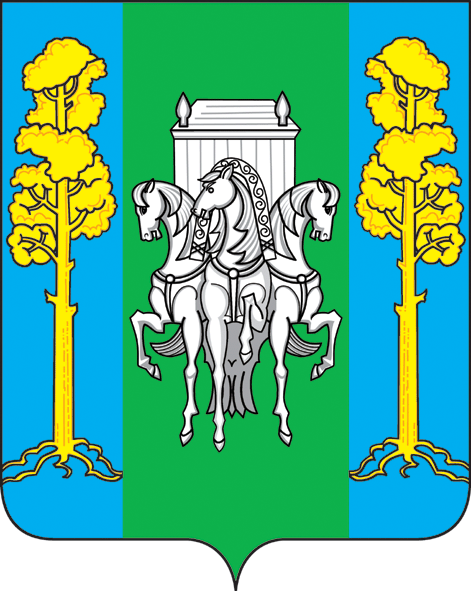 СОВЕТ ДЕПУТАТОВТойкинского сельского поселенияБольшесосновского муниципального районаПермского края31.12.2019                                                                                     № 28«О бюджете Тойкинского сельского поселения на 2020 год иплановый период 2021 и  2022 годов.»1. Утвердить бюджет Тойкинского сельского поселения (далее – местный бюджет) по расходам на 2020 год  в сумме 5 111 425,00 рублей,  исходя из прогнозируемого объема доходов на 2020 год в сумме  5 111 425,00 рублей с плановым дефицитом в сумме 0,00 рублей.2. Утвердить основные характеристики местного бюджета на 2021 год и на  2022 год:2.1. Прогнозируемый общий объем доходов местного бюджета на 2021 год в сумме 3 825 175,00 рублей и на 2022 год в сумме  3 763 875,00 рублей;2.2. Общий объем расходов местного бюджета на 2021 год  в сумме 3 825 175,00 рублей;  на 2022 год в сумме 3 763 875,00 рублей.2.3. Прогнозируемый дефицит местного бюджета на 2021 год в сумме 0,00 рублей; на 2022 год в сумме 0,00 рублей. 2.4.Утвердить общий объем бюджетных ассигнований на исполнение публичных нормативных обязательств на 2020 год в сумме 110 000,00 рублей, на 2021 год в сумме  110 000,00 рублей и на 2022 год в сумме 110 000,00 рублей.         2.5.Утвердить объем межбюджетных трансфертов, предоставляемых другим бюджетам бюджетной системы РФ на 2020 год в сумме 9 100,00 рублей, на 2021 год в сумме 9 100,00 рублей, на 2022 год в сумме 9 100,00 рублей.         2.6. Утвердить объем муниципального дорожного фонда на 2020 год в сумме 457 200,00рублей, на 2021 год в сумме 459 200,00рублей, на 2022 год в сумме 459 200,00рублей.3.Утвердить распределение доходов местного бюджета по кодам поступлений в местный бюджет (группам, подгруппам, статьям видов доходов, аналитическим группам подвидов доходов бюджета) на 2020 год согласно приложению 1 к настоящему решению и на 2021-2022 годы согласно приложению 2 к настоящему решению.4. Утвердить в пределах общего объема бюджета (пункт 1 и 2 настоящего решения) распределение бюджетных ассигнований местного бюджета по разделам, подразделам, целевым статьям, группам и подгруппам видов расходов местного бюджета на 2020 год, согласно приложению 3 к настоящему решению, на 2021 и 2022 годы согласно приложению 4 к настоящему решению.5. Утвердить ведомственную структуру расходов местного бюджета  на 2020 год согласно приложению 5 к настоящему решению и на 2021, 2022 годы согласно приложению 6 к настоящему решению.6. Утвердить перечень главных администраторов доходов местного бюджета Тойкинского сельского поселения согласно приложению 7 к настоящему решению.7. Утвердить перечень главных администраторов источников финансирования дефицита бюджета Тойкинского сельского поселения согласно приложения 8 к настоящему решению.В случае изменения состава и (или) функций администраторов доходов  или администраторов источников финансирования дефицита местного бюджета Тойкинское сельское поселение вправе при определении принципов назначения, структуры расходов и присвоение кодов классификации доходов и источников финансирования бюджета вносить соответствующие изменения в перечень главных администраторов доходов или главных администраторов источников финансирования дефицита бюджета, а также в  состав закрепленных за ними кодов классификации доходов или классификации источников финансирования дефицита бюджета на очередной финансовый год и плановый период.8. Утвердить источники финансирования дефицита бюджета Тойкинского сельского поселения на 2020 год согласно приложения 9 к настоящему решению, на 2021-2022 годы согласно приложения 10.9. Установить, что заключение и оплата местными учреждениями и Тойкинским сельским поселением договоров, исполнение которых осуществляется за счет средств местного бюджета, производятся в пределах утвержденных им лимитов бюджетных обязательств и с учетом принятых и неисполненных обязательств.Обязательства, вытекающие из договоров, исполнение которых осуществляется за счет средств местного бюджета, принятые местными учреждениями и Тойкинским сельским поселением  сверх утвержденных им лимитов бюджетных обязательств, не подлежат оплате за счет средств местного бюджета на 2020 год и плановый период 2021, 2022 годов.Учет обязательств, подлежащих исполнению за счет средств местного бюджета местными учреждениями и Тойкинским сельским поселением, финансируемыми из местного бюджета на основе смет доходов и расходов, обеспечивается через финансовое управление администрации муниципального района, осуществляющее кассовое обслуживание исполнения местного бюджета.Орган, осуществляющий кассовое обслуживание исполнения местного бюджета имеет право приостанавливать оплату расходов местных учреждений и Тойкинского сельского поселения, нарушающих установленный администрацией муниципального образования порядок учета обязательств, подлежащих исполнению за счет средств местного бюджета.10. Тойкинское сельское поселение не вправе принимать в 2020 году и плановом периоде 2021, 2022  годов решения по увеличению численности муниципальных служащих и работников учреждений и организаций бюджетной сферы, находящихся в  его ведении. 11. Установить, что исполнение местного бюджета по казначейской системе осуществляется финансовым органом администрации муниципального района с использованием лицевых счетов бюджетных средств, открытых в органе, осуществляющем кассовое обслуживание исполнения местного бюджета и в соответствии с законодательством Российской Федерации и законодательством субъекта Федерации. Установить, что кассовое обслуживание исполнения местного бюджетов осуществляется органом, осуществляющим кассовое обслуживание исполнения местного бюджета на основании соглашения и на безвозмездной основе.12.Установить что, нормативные и иные правовые акты местного бюджета, влекущие дополнительные расходы за счет средств местного бюджета, или сокращение доходной базы, принимаются только при наличии соответствующих источников дополнительных поступлений в местный бюджет и (или) при сокращении расходов по конкретным статьям местного бюджета, а также после внесения соответствующих изменений в настоящее решение.13. Установить объем резервного фонда местного бюджета  на 2020-2022 годы в размере 3100 рублей ежегодно.          14. Утвердить программу муниципальных гарантий на 2020 год согласно приложения 13  к настоящему решению, на 2021-2022 годы согласно приложению 14  к настоящему решению.         15. Настоящее решение вступает в силу с 01 января 2020 года.          16. Решение подлежит опубликованию, согласно установленному порядку.          17. Контроль за исполнением  данного решения возложить на комиссию по экономике, бюджету и налогам Совета депутатов Тойкинского сельского поселения Глава сельского поселения - глава    администрации Тойкинского сельского поселения                  А.Н.Дегтярев    Председатель Совета депутатов ТойкинскогоСельского поселения	Н.П.ХарламовРаспределение доходов бюджета по кодам поступлений в бюджет (группам, подгруппам, статьям видовРаспределение доходов бюджета по кодам поступлений в бюджет (группам, подгруппам, статьям видовРаспределение доходов бюджета по кодам поступлений в бюджет (группам, подгруппам, статьям видов                          доходов, аналитическим группам подвидов доходов бюджета) на 2020 год (рублей)                          доходов, аналитическим группам подвидов доходов бюджета) на 2020 год (рублей)                          доходов, аналитическим группам подвидов доходов бюджета) на 2020 год (рублей)Код классификации доходовНаименование кода поступлений в бюджет, группы, подгруппы ,статьи, подстатьи, кода экономической классификации доходов 2020 год 000100 00000 00 0000 000Налоговые и неналоговые доходы2292653,30000101 00000 00 0000 000Налоги на прибыль, доходы95000,00000101 02010 01 0000 110Налог на доходы физических лиц95000,00000101 02020 01 0000 110Налог на доходы физических лиц с доходов, облагаемых по налоговой ставке, установленной пунктом 1 статьи 224 Налогового кодекса Российской Федерации95000,00000103 00000 00 0000 000Налоги на товары (работы, услуги), реализуемые на территории Российской Федерации457200,00000103 02000 01 0000 110Акцизы   по подакцизным товарам (продукции) ,производимым на территории российской Федерации457200,00000103 02231 01 0000 110Доходы от уплаты акцизов на дизельное топливо, подлежащее распределению между бюджетами субъектов Российской Федерации и местными бюджетами с учетом установленных дифференцированных нормативов отчислений  в местные бюджеты148100,00000103 02241 01 0000 110Доходы от уплаты акцизов на моторные масла для дизельных и  (или) карбюраторных (инжекторных) двигателей, подлежащее распределению между бюджетами субъектов Российской Федерации и местными бюджетами с учетом установленных дифференцированных нормативов отчислений  в местные бюджеты3100,00000103 02251 01 0000 110Доходы от уплаты акцизов на автомобильный бензин, подлежащее распределению между бюджетами субъектов Российской Федерации и местными бюджетами с учетом установленных дифференцированных нормативов отчислений  в местные бюджеты305000,00000103 02261 01 0000 110Доходы от уплаты акцизов на прямогонный  бензин, подлежащее распределению между бюджетами субъектов Российской Федерации и местными бюджетами с учетом установленных дифференцированных нормативов отчислений  в местные бюджеты1000,00000105 00000 00 0000 000Налоги на совокупный доход3000,00000105 03010 01 1000 110Единый сельскохозяйственный налог3000,00000106 00000 00 0000 000Налоги на имущество35000,00000106 01000 10 1000 110Налог на имущество физических лиц35000,00000106 06000 00 0000 110Земельный  налог317000,00000106 06033 10 0000 110Земельный  налог с объектов налогообложения, расположенных в границах сельских поселений192000,00000106 06043 10 0000 110Земельный  налог с физических лиц, обладающих земельным участком, расположенным в границах сельских поселений125000,00000108 00000 00 0000 000Государственная пошлина3000,00000108 04020 01 0000 110Государственная пошлина за совершение нотариальных действий3000,00000114 06025 10 0000 430Доходы от продажи земельных участков, находящихся в собственности сельского поселения (за исключение земельных участков муниципальных бюджетных автономных учреждений)1382453,30000200 00000 00  0000 000Безвозмездные поступления2818771,70000202 00000 00 0000  000Безвозмездные поступления от других бюджетов бюджетной системы  Российской Федерации2818771,70000202  10000 00 0000 150Дотации бюджетам бюджетной системы Российской Федерации2724371,70000202 15001 10 0000 150Дотации бюджетам сельских поселений на выравнивание бюджетной обеспеченности из районного фонда финансовой поддержки сельских поселений2724371,70000202 30000 00 0000 150Субвенции   бюджетам бюджетной системы  Российской Федерации 94400,00000202 30024 10 0000 150Субвенция бюджетам сельских  поселений на выполнение передаваемых полномочий субъектов Российской Федерации200,00000202 30024 10 0000 150Субвенция бюджетам сельских поселений на выполнение передаваемых полномочий субъектов Российской Федерации300,00000202 30024 10 0000 150Субвенция бюджетам сельских поселений на выполнение передаваемых полномочий субъектов Российской Федерации5900,00000202 35118 10 0000 150Субвенция бюджетам поселений на осуществление полномочий по первичному воинскому учету на территориях, где отсутствуют военные комиссариаты88000,00Всего доходовВсего доходов5111425,00Приложение 2Приложение 2Приложение 2Распределение доходов бюджета по кодам поступлений в бюджет (группам, подгруппам, статьям видовРаспределение доходов бюджета по кодам поступлений в бюджет (группам, подгруппам, статьям видовРаспределение доходов бюджета по кодам поступлений в бюджет (группам, подгруппам, статьям видовРаспределение доходов бюджета по кодам поступлений в бюджет (группам, подгруппам, статьям видовРаспределение доходов бюджета по кодам поступлений в бюджет (группам, подгруппам, статьям видовРаспределение доходов бюджета по кодам поступлений в бюджет (группам, подгруппам, статьям видовРаспределение доходов бюджета по кодам поступлений в бюджет (группам, подгруппам, статьям видовРаспределение доходов бюджета по кодам поступлений в бюджет (группам, подгруппам, статьям видов                          доходов, аналитическим группам подвидов доходов бюджета) на 2021 и 2022 годы (рублей)                          доходов, аналитическим группам подвидов доходов бюджета) на 2021 и 2022 годы (рублей)                          доходов, аналитическим группам подвидов доходов бюджета) на 2021 и 2022 годы (рублей)                          доходов, аналитическим группам подвидов доходов бюджета) на 2021 и 2022 годы (рублей)                          доходов, аналитическим группам подвидов доходов бюджета) на 2021 и 2022 годы (рублей)                          доходов, аналитическим группам подвидов доходов бюджета) на 2021 и 2022 годы (рублей)                          доходов, аналитическим группам подвидов доходов бюджета) на 2021 и 2022 годы (рублей)                          доходов, аналитическим группам подвидов доходов бюджета) на 2021 и 2022 годы (рублей)Код классификации доходовНаименование кода поступлений в бюджет, группы, подгруппы, статьи, подстатьи, кода экономической классификации доходов 2021 год 2021 год 2021 год 2021 год 2022 год 2022 год 000100 00000 00 0000 000Налоговые и неналоговые доходы1309263,041309263,041309263,041309263,041418079,681418079,68000101 00000 00 0000 000Налоги на прибыль, доходы93000,0093000,0093000,0093000,0094000,0094000,00000101 02000 01 0000 110Налог на доходы физических лиц93000,0093000,0093000,0093000,0094000,0094000,00000101 02020 01 0000 110Налог на доходы физических лиц с доходов, облагаемых по налоговой ставке, установленной пунктом 1 статьи 224 Налогового кодекса Российской Федерации93000,0093000,0093000,0093000,0094000,0094000,00000103 00000 00 0000 000Налоги на товары (работы, услуги), реализуемые на территории Российской Федерации459200,00459200,00459200,00459200,00459200,00459200,00000103 02000 01 0000 110Акцизы   по подакцизным товарам (продукции), производимым на территории Российской Федерации459200,00459200,00459200,00459200,00459200,00459200,00000103 02230 01 0000 110Доходы от уплаты акцизов на дизельное топливо, подлежащее распределению между бюджетами субъектов Российской Федерации и местными бюджетами с учетом установленных дифференцированных нормативов отчислений  в местные бюджеты150100,00150100,00150100,00150100,00150100,00150100,00000103 02240 01 0000 110Доходы от уплаты акцизов на моторные масла для дизельных и  (или) карбюраторных (инжекторных) двигателей, подлежащее распределению между бюджетами субъектов Российской Федерации и местными бюджетами с учетом установленных дифференцированных нормативов отчислений  в местные бюджеты3100,003100,003100,003100,003100,003100,00000103 02250 01 0000 110Доходы от уплаты акцизов на автомобильный бензин, подлежащее распределению между бюджетами субъектов Российской Федерации и местными бюджетами с учетом установленных дифференцированных нормативов отчислений  в местные бюджеты305000,00305000,00305000,00305000,00305000,00305000,00000103 02260 01 0000 110Доходы от уплаты акцизов на прямогонный  бензин, подлежащее распределению между бюджетами субъектов Российской Федерации и местными бюджетами с учетом установленных дифференцированных нормативов отчислений  в местные бюджеты1000,001000,001000,001000,001000,001000,00000105 00000 00 0000 000Налоги на совокупный доход3000,003000,003000,003000,003000,003000,00000105 03000 01 0000 110Единый сельскохозяйственный налог3000,003000,003000,003000,003000,003000,00000106 00000 00 0000 000Налоги на имущество32000,0032000,0032000,0032000,0032000,0032000,00000106 01000 10 1000 110Налог на имущество физических лиц32000,0032000,0032000,0032000,0032000,0032000,00000106 06000 00 0000 110Земельный  налог315000,00315000,00315000,00315000,00315000,00315000,00000106 06033 10 0000 110Земельный  налог с организаций, обладающих земельным участком, расположенным в границах сельских поселений190000,00190000,00190000,00190000,00190000,00190000,00000106 06043 10 0000 110Земельный  налог с физических лиц, обладающих земельным участком, расположенным в границах сельских поселений125000,00125000,00125000,00125000,00125000,00125000,00000108 00000 00 0000 000Государственная пошлина3000,003000,003000,003000,003000,003000,00000108 04020 01 0000 110Государственная пошлина за совершение нотариальных действий3000,003000,003000,003000,003000,003000,00000114 06025 10 0000 430Доходы от продажи земельных участков, находящихся в собственности сельского поселения (за исключение земельных участков муниципальных бюджетных автономных учреждений)404063,04404063,04404063,04404063,04511879,68511879,68000200 00000 00  0000 000Безвозмездные поступления2515911,962515911,962515911,962515911,962345795,322345795,32000202 00000 00 0000  000Безвозмездные поступления от других бюджетов бюджетной системы  Российской Федерации2515911,962515911,962515911,962515911,962345795,322345795,32000202  10000 00 0000 150Дотации бюджетам бюджетной системы Российской Федерации 2419811,962419811,962419811,962419811,962244495,322244495,32000202 15001 10 0000 150Дотации бюджетам сельских поселений на выравнивание бюджетной обеспеченности из районного фонда финансовой поддержки сельских поселений2419811,962419811,962419811,962419811,962244495,322244495,32000202 30000 00 0000 150Субвенции   бюджетам субъектов Российской Федерации и муниципальных образований96100,0096100,0096100,0096100,00101300,00101300,00000202 35118 10 0000 150Субвенция бюджетам поселений на осуществление полномочий по первичному воинскому учету на территориях, где отсутствуют военные комиссариаты89700,0089700,0089700,0089700,0094900,0094900,00000202 30024 10 0000 150Субвенция бюджетам сельских  поселений на выполнение передаваемых полномочий субъектов Российской Федерации200,00200,00200,00200,00200,00200,00000202 30024 10 0000 150Субвенция бюджетам сельских  поселений на выполнение передаваемых полномочий субъектов Российской Федерации5900,005900,005900,005900,005900,005900,00000202 30024 10 0000 150Субвенция бюджетам сельских  поселений на выполнение передаваемых полномочий субъектов Российской Федерации300,00300,00300,00300,00300,00300,00Всего доходовВсего доходов3825175,003825175,003825175,003825175,003763875,003763875,00Приложение 3Приложение 3Распределение бюджетных ассигнований на 2020 год по разделам и подразделам, целевым статьям (муниципальным Распределение бюджетных ассигнований на 2020 год по разделам и подразделам, целевым статьям (муниципальным Распределение бюджетных ассигнований на 2020 год по разделам и подразделам, целевым статьям (муниципальным Распределение бюджетных ассигнований на 2020 год по разделам и подразделам, целевым статьям (муниципальным Распределение бюджетных ассигнований на 2020 год по разделам и подразделам, целевым статьям (муниципальным Распределение бюджетных ассигнований на 2020 год по разделам и подразделам, целевым статьям (муниципальным Распределение бюджетных ассигнований на 2020 год по разделам и подразделам, целевым статьям (муниципальным Распределение бюджетных ассигнований на 2020 год по разделам и подразделам, целевым статьям (муниципальным Распределение бюджетных ассигнований на 2020 год по разделам и подразделам, целевым статьям (муниципальным Распределение бюджетных ассигнований на 2020 год по разделам и подразделам, целевым статьям (муниципальным программам и непрограммным направлениям деятельности)программам и непрограммным направлениям деятельности)                                    группам и подгруппам  видов расходов бюджета, рублей                                    группам и подгруппам  видов расходов бюджета, рублей                                    группам и подгруппам  видов расходов бюджета, рублей                                    группам и подгруппам  видов расходов бюджета, рублей                                    группам и подгруппам  видов расходов бюджета, рублей                                    группам и подгруппам  видов расходов бюджета, рублей                                    группам и подгруппам  видов расходов бюджета, рублей                                    группам и подгруппам  видов расходов бюджета, рублей                                    группам и подгруппам  видов расходов бюджета, рублей                                    группам и подгруппам  видов расходов бюджета, рублейРаздел подразделЦелевая статьяЦелевая статьяВид расходовВид расходовВид расходов                 Наименование расходов                 Наименование расходов2020 год2020 год2020 год2020 годРаздел подразделЦелевая статьяЦелевая статьяВид расходовВид расходовВид расходов                 Наименование расходов                 Наименование расходов2020 год2020 год2020 год2020 годМуниципальные программы Тойкинского сельского поселенияМуниципальные программы Тойкинского сельского поселения040901000000000100000000Муниципальная программа «Сохранность автомобильных дорог местного значения в Тойкинском сельском поселении" Муниципальная программа «Сохранность автомобильных дорог местного значения в Тойкинском сельском поселении" 457200,00457200,00457200,00457200,0001100000000110000000Подпрограмма «Сохранность автомобильных дорог местного значения в Тойкинском сельском поселении" Подпрограмма «Сохранность автомобильных дорог местного значения в Тойкинском сельском поселении" 457200,00457200,00457200,00457200,0001101000000110100000Основные мероприятия  «Сохранность автомобильных дорог местного значения в Тойкинском сельском поселении" Основные мероприятия  «Сохранность автомобильных дорог местного значения в Тойкинском сельском поселении" 457200,00457200,00457200,00457200,0001 1 01 0010001 1 01 00100Содержание автомобильных дорог местного значения и дорожных сооружений на них в границах населенных пунктовСодержание автомобильных дорог местного значения и дорожных сооружений на них в границах населенных пунктов200 000,00200 000,00200 000,00200 000,00200200200Закупка товаров, работ и услуг для  государственных (муниципальных) нуждЗакупка товаров, работ и услуг для  государственных (муниципальных) нужд200 000,00200 000,00200 000,00200 000,0001 1 01 0030001 1 01 00300Уличное освещениеУличное освещение185 100,00185 100,00185 100,00185 100,00200200200Закупка товаров, работ и услуг для  государственных (муниципальных) нуждЗакупка товаров, работ и услуг для  государственных (муниципальных) нужд185 100,00185 100,00185 100,00185 100,00240240240Иные закупки товаров, работ и услуг для обеспечения государственных (муниципальных) нуждИные закупки товаров, работ и услуг для обеспечения государственных (муниципальных) нужд185 100,00185 100,00185 100,00185 100,0001 1 01 ST20001 1 01 ST200Софинансирование на ремонт автомобильных дорог общего пользования местного значения  (местный бюджет)Софинансирование на ремонт автомобильных дорог общего пользования местного значения  (местный бюджет)20 770,0020 770,0020 770,0020 770,00200200200Закупка товаров, работ и услуг для  государственных (муниципальных) нуждЗакупка товаров, работ и услуг для  государственных (муниципальных) нужд20 770,0020 770,0020 770,0020 770,0001 1 01 0020001 1 01 00200Ремонт автомобильных дорог местного значения и дорожных сооружений на них в границах населенных пунктовРемонт автомобильных дорог местного значения и дорожных сооружений на них в границах населенных пунктов51330,0051330,0051330,0051330,00200200200Закупка товаров, работ и услуг для  государственных (муниципальных) нуждЗакупка товаров, работ и услуг для  государственных (муниципальных) нужд51330,0051330,0051330,0051330,00050302000000000200000000Муниципальная программа «Благоустройство территории Тойкинского сельского поселения"Муниципальная программа «Благоустройство территории Тойкинского сельского поселения"95000,0095000,0095000,0095000,0002100000000210000000Подпрограмма  «Благоустройство территории Тойкинского сельского поселения"Подпрограмма  «Благоустройство территории Тойкинского сельского поселения"95000,0095000,0095000,0095000,0002101000000210100000Основные мероприятия   «Благоустройство территории Тойкинского сельского поселения"Основные мероприятия   «Благоустройство территории Тойкинского сельского поселения"95000,0095000,0095000,0095000,0002 1 01 0030002 1 01 00300Прочие мероприятия по благоустройству сельских поселенийПрочие мероприятия по благоустройству сельских поселений95 000,0095 000,0095 000,0095 000,00200200200Закупка товаров, работ и услуг для  государственных (муниципальных) нуждЗакупка товаров, работ и услуг для  государственных (муниципальных) нужд95 000,0095 000,0095 000,0095 000,00240240240Иные закупки товаров, работ и услуг для обеспечения государственных (муниципальных) нуждИные закупки товаров, работ и услуг для обеспечения государственных (муниципальных) нужд95 000,0095 000,0095 000,0095 000,00080103000000000300000000Муниципальная программа "Развитие культуры Тойкинского сельского поселения"Муниципальная программа "Развитие культуры Тойкинского сельского поселения"2 055 825,002 055 825,002 055 825,002 055 825,0003100000000310000000Подпрограмма «Организация развития культуры Тойкинского сельского поселения».Подпрограмма «Организация развития культуры Тойкинского сельского поселения».2 055 825,002 055 825,002 055 825,002 055 825,0003101000000310100000Основные мероприятия "Развитие культуры Тойкинского сельского поселения"Основные мероприятия "Развитие культуры Тойкинского сельского поселения"2 055 825,002 055 825,002 055 825,002 055 825,00Культура, молодежная политика и спортКультура, молодежная политика и спорт2 055 825,002 055 825,002 055 825,002 055 825,0003 1 01 0010003 1 01 00100Организация досуга и обеспечение жителей поселения услугами организаций культурыОрганизация досуга и обеспечение жителей поселения услугами организаций культуры2 055 825,002 055 825,002 055 825,002 055 825,00600600600Предоставление субсидий бюджетным, автономным учреждениям и иным некомерческим организациям Предоставление субсидий бюджетным, автономным учреждениям и иным некомерческим организациям 2 055 825,002 055 825,002 055 825,002 055 825,00610610610Субсидии бюджетным учреждениям Субсидии бюджетным учреждениям 2 055 825,002 055 825,002 055 825,002 055 825,00Непрограммные напраления расходовНепрограммные напраления расходов0100Общегосударственные вопросыОбщегосударственные вопросы1 600 900,001 600 900,001 600 900,001 600 900,000102Функционирование высшего должностного лица субъекта Российской Федерации и муниципального образованияФункционирование высшего должностного лица субъекта Российской Федерации и муниципального образования384 000,00384 000,00384 000,00384 000,0091 0 00 0000091 0 00 00000Обеспечение деятельности органов местного самоуправленияОбеспечение деятельности органов местного самоуправления384 000,00384 000,00384 000,00384 000,0091 0 00 0001091 0 00 00010Глава муниципального образованияГлава муниципального образования384 000,00384 000,00384 000,00384 000,00100100100Расходы на выплаты персоналу в целях обеспечения выполнения функций государственными (муниципальными) органами, казенными учреждениями, органами управления государственными внебюджетными фондамиРасходы на выплаты персоналу в целях обеспечения выполнения функций государственными (муниципальными) органами, казенными учреждениями, органами управления государственными внебюджетными фондами384 000,00384 000,00384 000,00384 000,00120120120Расходы на выплаты персоналу государственных (муниципальных) органов  Расходы на выплаты персоналу государственных (муниципальных) органов  384 000,00384 000,00384 000,00384 000,000103Функционирование законодательных(представительных) органов государственной власти и представительных органов муниципальных образованийФункционирование законодательных(представительных) органов государственной власти и представительных органов муниципальных образований16 800,0016 800,0016 800,0016 800,0091 0 00 0000091 0 00 00000Обеспечение деятельности органов местного самоуправленияОбеспечение деятельности органов местного самоуправления16 800,0016 800,0016 800,0016 800,0091 0 00 0003091 0 00 00030Депутаты представительного органа муниципального образования (Совет депутатов Тойкинского сельского поселения)Депутаты представительного органа муниципального образования (Совет депутатов Тойкинского сельского поселения)16 800,0016 800,0016 800,0016 800,00100100100Расходы на выплаты персоналу в целях обеспечения выполнения функций государственными (муниципальными) органами, казенными учреждениями, органами управления государственными внебюджетными фондамиРасходы на выплаты персоналу в целях обеспечения выполнения функций государственными (муниципальными) органами, казенными учреждениями, органами управления государственными внебюджетными фондами16 800,0016 800,0016 800,0016 800,00120120120Расходы на выплаты персоналу государственных(муниципальных) органов  Расходы на выплаты персоналу государственных(муниципальных) органов  16 800,0016 800,0016 800,0016 800,000104Функционирование Правительства Р Ф, высших исполнительных органов государственной власти субъектов Российской Федерации, местных администрацийФункционирование Правительства Р Ф, высших исполнительных органов государственной власти субъектов Российской Федерации, местных администраций1 200 100,001 200 100,001 200 100,001 200 100,0091 0 00 0000091 0 00 00000Обеспечение деятельности органов местного самоуправленияОбеспечение деятельности органов местного самоуправления1 200 100,001 200 100,001 200 100,001 200 100,0091 0 00 0009091 0 00 00090Обеспечение выполнения функций органов местного самоуправленияОбеспечение выполнения функций органов местного самоуправления1 191 000,001 191 000,001 191 000,001 191 000,00100100100Расходы на выплаты персоналу в целях обеспечения выполнения функций государственными (муниципальными) органами ,казенными учреждениями, органами управления государственными внебюджетными фондамиРасходы на выплаты персоналу в целях обеспечения выполнения функций государственными (муниципальными) органами ,казенными учреждениями, органами управления государственными внебюджетными фондами956000,00956000,00956000,00956000,00120120120Расходы на выплаты персоналу государственных(муниципальных) органов  Расходы на выплаты персоналу государственных(муниципальных) органов  956000,00956000,00956000,00956000,00200200200Закупка товаров, работ и услуг для  государственных (муниципальных) нуждЗакупка товаров, работ и услуг для  государственных (муниципальных) нужд230000,00230000,00230000,00230000,00240240240Иные закупки товаров, работ и услуг для обеспечения государственных (муниципальных) нуждИные закупки товаров, работ и услуг для обеспечения государственных (муниципальных) нужд230000,00230000,00230000,00230000,00800800800Иные бюджетные ассигнованияИные бюджетные ассигнования5 000,005 000,005 000,005 000,00850850850Уплата налогов, сборов и иных платежейУплата налогов, сборов и иных платежей5 000,005 000,005 000,005 000,0091 0 00 0101091 0 00 01010Средства, передаваемые бюджету муниципального района из бюджетов сельских поселений на обслуживание в финансовом органе при казначейском исполнении бюджета в соответствии заключенными соглашениямиСредства, передаваемые бюджету муниципального района из бюджетов сельских поселений на обслуживание в финансовом органе при казначейском исполнении бюджета в соответствии заключенными соглашениями9 100,009 100,009 100,009 100,00500500500Межбюджетные трансфертыМежбюджетные трансферты9 100,009 100,009 100,009 100,00540540540Иные межбюджетные трансфертыИные межбюджетные трансферты9 100,009 100,009 100,009 100,00010491 0 00 0000091 0 00 00000СубвенцииСубвенции500,00500,00500,00500,0091 0 00 2П04091 0 00 2П040Составление протоколов  об административных правонарушенияхСоставление протоколов  об административных правонарушениях200,00200,00200,00200,00200200200Закупка товаров, работ и услуг для  государственных (муниципальных) нуждЗакупка товаров, работ и услуг для  государственных (муниципальных) нужд200,00200,00200,00200,00240240240Иные закупки товаров, работ и услуг для обеспечения государственных (муниципальных) нуждИные закупки товаров, работ и услуг для обеспечения государственных (муниципальных) нужд200,00200,00200,00200,0092 0 00 2У10092 0 00 2У100Администрирование государственных полномочий по организации провеления мероприятий по отлову безнадзорных животных, их транспортировке, учету и регистрации, содержанию, лечению, кастрации(стерилизации), автоназии, утилизации. Администрирование государственных полномочий по организации провеления мероприятий по отлову безнадзорных животных, их транспортировке, учету и регистрации, содержанию, лечению, кастрации(стерилизации), автоназии, утилизации. 300,00300,00300,00300,00200200200Закупка товаров, работ и услуг для  государственных (муниципальных) нуждЗакупка товаров, работ и услуг для  государственных (муниципальных) нужд300,00300,00300,00300,00240240240Иные закупки товаров, работ и услуг для обеспечения государственных (муниципальных) нуждИные закупки товаров, работ и услуг для обеспечения государственных (муниципальных) нужд300,00300,00300,00300,000111Резервный фондРезервный фонд3 100,003 100,003 100,003 100,0092 0 00 0000092 0 00 00000Прочие мероприятия, осуществляемые органами местного самоуправленияПрочие мероприятия, осуществляемые органами местного самоуправления3 100,003 100,003 100,003 100,0092 0 00 7099092 0 00 70990Резервные фонды органов исполнительной власти местного самоуправленияРезервные фонды органов исполнительной власти местного самоуправления3 100,003 100,003 100,003 100,00800800800Иные бюджетные ассигнованияИные бюджетные ассигнования3 100,003 100,003 100,003 100,00870870870Резервные средстваРезервные средства3 100,003 100,003 100,003 100,000200Национальная оборонаНациональная оборона88000,0088000,0088000,0088000,000203Мобилизационная и вневойсковая подготовкаМобилизационная и вневойсковая подготовка88000,0088000,0088000,0088000,0089 0 00 5118089 0 00 51180Осуществление полномочий по первичному воинскому учету, где отсутствуют военные комиссариатыОсуществление полномочий по первичному воинскому учету, где отсутствуют военные комиссариаты88000,0088000,0088000,0088000,00100100100Расходы на выплаты персоналу в целях обеспечения выполнения функций государственными (муниципальными) органами ,казенными учреждениями, органами управления государственными внебюджетными фондамиРасходы на выплаты персоналу в целях обеспечения выполнения функций государственными (муниципальными) органами ,казенными учреждениями, органами управления государственными внебюджетными фондами75 000,0075 000,0075 000,0075 000,00120120120Расходы на выплаты персоналу  государственных (муниципальных) органовРасходы на выплаты персоналу  государственных (муниципальных) органов75 000,0075 000,0075 000,0075 000,00200200200Закупка товаров, работ и услуг для  государственных (муниципальных) нуждЗакупка товаров, работ и услуг для  государственных (муниципальных) нужд13 000,0013 000,0013 000,0013 000,00240240240Иные закупки товаров, работ и услуг для обеспечения государственных (муниципальных) нуждИные закупки товаров, работ и услуг для обеспечения государственных (муниципальных) нужд13 000,0013 000,0013 000,0013 000,000300Национальная безопасность и правоохранительная деятельностьНациональная безопасность и правоохранительная деятельность594 000,00594 000,00594 000,00594 000,00031091 0 00 0000091 0 00 00000Обеспечение пожарной безопасностиОбеспечение пожарной безопасности594 000,00594 000,00594 000,00594 000,0091 0 00 0009091 0 00 00090100100100Расходы на выплаты персоналу в целях обеспечения выполнения функций государственными (муниципальными) органами ,казенными учреждениями, органами управления государственными внебюджетными фондамиРасходы на выплаты персоналу в целях обеспечения выполнения функций государственными (муниципальными) органами ,казенными учреждениями, органами управления государственными внебюджетными фондами588 000,00588 000,00588 000,00588 000,00110110110Расходы на выплату персоналу казенных учрежденийРасходы на выплату персоналу казенных учреждений588 000,00588 000,00588 000,00588 000,00111111111Фонд оплаты труда учрежденийФонд оплаты труда учреждений588 000,00588 000,00588 000,00588 000,0091 0 00 0009091 0 00 00090200200200Закупка товаров, работ и услуг для  государственных (муниципальных) нуждЗакупка товаров, работ и услуг для  государственных (муниципальных) нужд6 000,006 000,006 000,006 000,00240240240Иные закупки товаров, работ и услуг для обеспечения государственных (муниципальных) нуждИные закупки товаров, работ и услуг для обеспечения государственных (муниципальных) нужд6 000,006 000,006 000,006 000,000400Национальная экономикаНациональная экономика5 900,005 900,005 900,005 900,00040592 0 00 0000092 0 00 00000Сельское хозяйство и рыболовствоСельское хозяйство и рыболовство5 900,005 900,005 900,005 900,0092 0 00 2У09092 0 00 2У090Мероприятия по отлову безнадзорных животных, их транспортировке, учету и регистрации, содержанию, лечению, кастрации(стерелизации), автоназии, утилизации.Мероприятия по отлову безнадзорных животных, их транспортировке, учету и регистрации, содержанию, лечению, кастрации(стерелизации), автоназии, утилизации.5 900,005 900,005 900,005 900,00200200200Закупка товаров, работ и услуг для  государственных (муниципальных) нуждЗакупка товаров, работ и услуг для  государственных (муниципальных) нужд5 900,005 900,005 900,005 900,00240240240Иные закупки товаров, работ и услуг для обеспечения государственных (муниципальных) нуждИные закупки товаров, работ и услуг для обеспечения государственных (муниципальных) нужд5 900,005 900,005 900,005 900,00041283 0 00 0010083 0 00 00100Мероприятия по землеустройству и землепользованиюМероприятия по землеустройству и землепользованию10 000,0010 000,0010 000,0010 000,00200200200Закупка товаров, работ и услуг для  государственных (муниципальных) нуждЗакупка товаров, работ и услуг для  государственных (муниципальных) нужд10 000,0010 000,0010 000,0010 000,00240240240Иные закупки товаров, работ и услуг для обеспечения государственных (муниципальных) нуждИные закупки товаров, работ и услуг для обеспечения государственных (муниципальных) нужд10 000,0010 000,0010 000,0010 000,000500Жилищно-коммунальное хозяйствоЖилищно-коммунальное хозяйство90 000,0090 000,0090 000,0090 000,00050284 0 00 0000084 0 00 00000Коммунальное хозяйство Коммунальное хозяйство 90 000,0090 000,0090 000,0090 000,0084 0 00 0010084 0 00 00100Ремонт и содержание водопроводовРемонт и содержание водопроводов90 000,0090 000,0090 000,0090 000,00200200200Закупка товаров, работ и услуг для  государственных (муниципальных) нуждЗакупка товаров, работ и услуг для  государственных (муниципальных) нужд90 000,0090 000,0090 000,0090 000,00240240240Иные закупки товаров, работ и услуг для обеспечения государственных (муниципальных) нуждИные закупки товаров, работ и услуг для обеспечения государственных (муниципальных) нужд90 000,0090 000,0090 000,0090 000,000700ОбразованиеОбразование1 000,001 000,001 000,001 000,000707Молодежная политика и оздоровление детейМолодежная политика и оздоровление детей1 000,001 000,001 000,001 000,0085 0 00 0000085 0 00 00000Культура, молодежная политика и спортКультура, молодежная политика и спорт1 000,001 000,001 000,001 000,0085 0 00 0030085 0 00 00300Проведение мероприятий для детей и молодежиПроведение мероприятий для детей и молодежи1 000,001 000,001 000,001 000,00 200 200 200Закупка товаров, работ и услуг для  государственных (муниципальных) нуждЗакупка товаров, работ и услуг для  государственных (муниципальных) нужд1 000,001 000,001 000,001 000,00240240240Иные закупки товаров, работ и услуг для обеспечения государственных (муниципальных) нуждИные закупки товаров, работ и услуг для обеспечения государственных (муниципальных) нужд1 000,001 000,001 000,001 000,001000Социальная политикаСоциальная политика110 000,00110 000,00110 000,00110 000,001001Пенсионное обеспечениеПенсионное обеспечение110 000,00110 000,00110 000,00110 000,0092 0 00 0000092 0 00 00000Прочие мероприятия,осуществляемые органами местного самоуправленияПрочие мероприятия,осуществляемые органами местного самоуправления110 000,00110 000,00110 000,00110 000,0092 0 00 7004092 0 00 70040Пенсии за выслугу лет лицам, замещавшим выборные муниципальные должности и муниципальные должности муниципальной службы в органах местного самоуправленияПенсии за выслугу лет лицам, замещавшим выборные муниципальные должности и муниципальные должности муниципальной службы в органах местного самоуправления110 000,00110 000,00110 000,00110 000,00300300300Социальное обеспечение и иные выплаты населениюСоциальное обеспечение и иные выплаты населению110 000,00110 000,00110 000,00110 000,00310310310Публичные нормативные социальные выплатыПубличные нормативные социальные выплаты110 000,00110 000,00110 000,00110 000,00Итого:Итого:Итого:Итого:5 111 425,00Приложение 4Распределение бюджетных ассигнований на 2021-2022 год по разделам и подразделам, целевым статьямРаспределение бюджетных ассигнований на 2021-2022 год по разделам и подразделам, целевым статьямРаспределение бюджетных ассигнований на 2021-2022 год по разделам и подразделам, целевым статьямРаспределение бюджетных ассигнований на 2021-2022 год по разделам и подразделам, целевым статьямРаспределение бюджетных ассигнований на 2021-2022 год по разделам и подразделам, целевым статьямРаспределение бюджетных ассигнований на 2021-2022 год по разделам и подразделам, целевым статьямРаспределение бюджетных ассигнований на 2021-2022 год по разделам и подразделам, целевым статьямРаспределение бюджетных ассигнований на 2021-2022 год по разделам и подразделам, целевым статьямРаспределение бюджетных ассигнований на 2021-2022 год по разделам и подразделам, целевым статьямРаспределение бюджетных ассигнований на 2021-2022 год по разделам и подразделам, целевым статьямРаспределение бюджетных ассигнований на 2021-2022 год по разделам и подразделам, целевым статьям(муниципальным программам и непрограммным направлениям деятельности)группам и подгруппам  видов расходов бюджета, рублейгруппам и подгруппам  видов расходов бюджета, рублейгруппам и подгруппам  видов расходов бюджета, рублейгруппам и подгруппам  видов расходов бюджета, рублейгруппам и подгруппам  видов расходов бюджета, рублейгруппам и подгруппам  видов расходов бюджета, рублейгруппам и подгруппам  видов расходов бюджета, рублейгруппам и подгруппам  видов расходов бюджета, рублейгруппам и подгруппам  видов расходов бюджета, рублейгруппам и подгруппам  видов расходов бюджета, рублейгруппам и подгруппам  видов расходов бюджета, рублейРаздел подразделРаздел подразделЦелевая статьяЦелевая статьяВид расходовВид расходовВид расходов                 Наименование расходов2021 год2021 год2021 год2022 год2022 годРаздел подразделРаздел подразделЦелевая статьяЦелевая статьяВид расходовВид расходовВид расходов                 Наименование расходов2021 год2021 год2021 год2022 год2022 год0409040901000000000100000000Муниципальная программа «Сохранность автомобильных дорог местного значения в Тойкинском сельском поселении" 459200,00459200,00459200,00459200,00459200,0001100000000110000000Подпрограмма «Сохранность автомобильных дорог местного значения в Тойкинском сельском поселении" 459200,00459200,00459200,00459200,00459200,0001101000000110100000Основные мероприятия  «Сохранность автомобильных дорог местного значения в Тойкинском сельском поселении" 459200,00459200,00459200,00459200,00459200,0001 1 01 0010001 1 01 00100Содержание автомобильных дорог местного значения и дорожных сооружений на них в границах населенных пунктов200 000,00200 000,00200 000,00200 000,00200 000,00200200200Закупка товаров, работ и услуг для  государственных (муниципальных) нужд200 000,00200 000,00200 000,00200 000,00200 000,0001 1 01 0030001 1 01 00300Уличное освещение185 100,00185 100,00185 100,00185 100,00185 100,00200200200Закупка товаров, работ и услуг для  государственных (муниципальных) нужд185 100,00185 100,00185 100,00185 100,00185 100,00240240240Иные закупки товаров, работ и услуг для обеспечения государственных (муниципальных) нужд185 100,00185 100,00185 100,00185 100,00185 100,0001 1 01 0020001 1 01 00200Ремонт автомобильных дорог местного значения и дорожных сооружений на них в границах населенных пунктов74100,0074100,0074100,0074100,0074100,00200200200Закупка товаров, работ и услуг для  государственных (муниципальных) нужд74100,0074100,0074100,0074100,0074100,000503050302000000000200000000Муниципальная программа «Благоустройство территории Тойкинского сельского поселения"44200,0044200,0044200,0046200,0046200,0002100000000210000000Подпрограмма  «Благоустройство территории Тойкинского сельского поселения"44200,0044200,0044200,0046000,0046000,0002101000000210100000Основные мероприятия   «Благоустройство территории Тойкинского сельского поселения"44200,0044200,0044200,0046200,0046200,0002 1 01 0030002 1 01 00300Прочие мероприятия по благоустройству сельских поселений44 200,0044 200,0044 200,0046 200,0046 200,00200200200Закупка товаров, работ и услуг для  государственных (муниципальных) нужд44 200,0044 200,0044 200,0046 200,0046 200,00240240240Иные закупки товаров, работ и услуг для обеспечения государственных (муниципальных) нужд44 200,0044 200,0044 200,0046 200,0046 200,000801080103000000000300000000Муниципальная программа "Развитие культуры Тойкинского сельского поселения"1 684 700,001 684 700,001 684 700,001 616 200,001 616 200,0003100000000310000000Подпрограмма «Организация развития культуры Тойкинского сельского поселения».1 684 700,001 684 700,001 684 700,001 616 200,001 616 200,0003101000000310100000Основные мероприятия "Развитие культуры Тойкинского сельского поселения"1 684 700,001 684 700,001 684 700,001 616 200,001 616 200,0003 1 01 0010003 1 01 00100Культура, молодежная политика и спорт1 684 700,001 684 700,001 684 700,001 616 200,001 616 200,0003 1 01 0010003 1 01 00100Организация досуга и обеспечение жителей поселения услугами организаций культуры1 684 700,001 684 700,001 684 700,001 616 200,001 616 200,00600600600Предоставление субсидий бюджетным, автономным учреждениям и иным некомерческим организациям 1 684 700,001 684 700,001 684 700,001 616 200,001 616 200,00610610610Субсидии бюджетным учреждениям 1 684 700,001 684 700,001 684 700,001 616 200,001 616 200,00Непрограммные напраления расходов01000100Общегосударственные вопросы993 275,00993 275,00993 275,00993 275,00993 275,0001020102Функционирование высшего должностного лица субъекта Российской Федерации и муниципального образования384 090,00384 090,00384 090,00384 090,00384 090,0091 0 00 0000091 0 00 00000Обеспечение деятельности органов местного самоуправления384 090,00384 090,00384 090,00384 090,00384 090,0091 0 00 0001091 0 00 00010Глава муниципального образования384 090,00384 090,00384 090,00384 090,00384 090,00100100100Расходы на выплаты персоналу в целях обеспечения выполнения функций государственными (муниципальными) органами, казенными учреждениями, органами управления государственными внебюджетными фондами384 090,00384 090,00384 090,00384 090,00384 090,00120120120Расходы на выплаты персоналу государственных (муниципальных) органов  384 090,00384 090,00384 090,00384 090,00384 090,0001030103Функционирование законодательных(представительных) органов государственной власти и представительных органов муниципальных образований16 800,0016 800,0016 800,0016 800,0016 800,0091 0 00 0000091 0 00 00000Обеспечение деятельности органов местного самоуправления16 800,0016 800,0016 800,0016 800,0016 800,0091 0 00 0003091 0 00 00030Депутаты представительного органа муниципального образования (Совет депутатов Тойкинского сельского поселения)16 800,0016 800,0016 800,0016 800,0016 800,00100100100Расходы на выплаты персоналу в целях обеспечения выполнения функций государственными (муниципальными) органами, казенными учреждениями, органами управления государственными внебюджетными фондами16 800,0016 800,0016 800,0016 800,0016 800,00120120120Расходы на выплаты персоналу государственных(муниципальных) органов  16 800,0016 800,0016 800,0016 800,0016 800,0001040104Функционирование Правительства Р Ф, высших исполнительных органов государственной власти субъектов Российской Федерации, местных администраций592 385,00592 385,00592 385,00592 385,00592 385,0091 0 00 0000091 0 00 00000Обеспечение деятельности органов местного самоуправления592 385,00592 385,00592 385,00592 385,00592 385,0091 0 00 0009091 0 00 00090Обеспечение выполнения функций органов местного самоуправления583 285,00583 285,00583 285,00583 285,00583 285,00100100100Расходы на выплаты персоналу в целях обеспечения выполнения функций государственными (муниципальными) органами ,казенными учреждениями, органами управления государственными внебюджетными фондами448285,00448285,00448285,00448285,00448285,00120120120Расходы на выплаты персоналу государственных(муниципальных) органов  448285,00448285,00448285,00448285,00448285,00200200200Закупка товаров, работ и услуг для  государственных (муниципальных) нужд130000,00130000,00130000,00130000,00130000,00240240240Иные закупки товаров, работ и услуг для обеспечения государственных (муниципальных) нужд130000,00130000,00130000,00130000,00130000,00800800800Иные бюджетные ассигнования5 000,005 000,005 000,005 000,005 000,00850850850Уплата налогов, сборов и иных платежей5 000,005 000,005 000,005 000,005 000,0091 0 00 0101091 0 00 01010Средства, передаваемые бюджету муниципального района из бюджетов сельских поселений на обслуживание в финансовом органе при казначейском исполнении бюджета в соответствии заключенными соглашениями9 100,009 100,009 100,009 100,009 100,00500500500Межбюджетные трансферты9 100,009 100,009 100,009 100,009 100,00540540540Иные межбюджетные трансферты9 100,009 100,009 100,009 100,009 100,000104010491 0 00 0000091 0 00 00000Субвенции500,00500,00500,00500,00500,0091 0 00 2П04091 0 00 2П040Составление протоколов  об административных правонарушениях200,00200,00200,00200,00200,00200200200Закупка товаров, работ и услуг для  государственных (муниципальных) нужд200,00200,00200,00200,00200,00240240240Иные закупки товаров, работ и услуг для обеспечения государственных (муниципальных) нужд200,00200,00200,00200,00200,0092 0 00 2У10092 0 00 2У100Администрирование государственных полномочий по организации провеления мероприятий по отлову безнадзорных животных, их транспортировке, учету и регистрации, содержанию, лечению, кастрации(стерилизации), автоназии, утилизации. 300,00300,00300,00300,00300,00200200200Закупка товаров, работ и услуг для  государственных (муниципальных) нужд300,00300,00300,00300,00300,00240240240Иные закупки товаров, работ и услуг для обеспечения государственных (муниципальных) нужд300,00300,00300,00300,00300,0001110111Резервный фонд3 100,003 100,003 100,003 100,003 100,0092 0 00 0000092 0 00 00000Прочие мероприятия, осуществляемые органами местного самоуправления3 100,003 100,003 100,003 100,003 100,0092 0 00 7099092 0 00 70990Резервные фонды органов исполнительной власти местного самоуправления3 100,003 100,003 100,003 100,003 100,00800800800Иные бюджетные ассигнования3 100,003 100,003 100,003 100,003 100,00870870870Резервные средства3 100,003 100,003 100,003 100,003 100,0002000200Национальная оборона89700,0089700,0089700,0094900,0094900,0002030203Мобилизационная и вневойсковая подготовка89700,0089700,0089700,0094900,0094900,0089 0 00 5118089 0 00 51180Осуществление полномочий по первичному воинскому учету, где отсутствуют военные комиссариаты89700,0089700,0089700,0094900,0094900,00100100100Расходы на выплаты персоналу в целях обеспечения выполнения функций государственными (муниципальными) органами ,казенными учреждениями, органами управления государственными внебюджетными фондами75 000,0075 000,0075 000,0075 000,0075 000,00120120120Расходы на выплаты персоналу  государственных (муниципальных) органов75 000,0075 000,0075 000,0075 000,0075 000,00200200200Закупка товаров, работ и услуг для  государственных (муниципальных) нужд14 700,0014 700,0014 700,0019 900,0019 900,00240240240Иные закупки товаров, работ и услуг для обеспечения государственных (муниципальных) нужд14 700,0014 700,0014 700,0019 900,0019 900,0003000300Национальная безопасность и правоохранительная деятельность373 600,00373 600,00373 600,00373 600,00373 600,000310031091 0 00 0009091 0 00 00090Обеспечение пожарной безопасности373 600,00373 600,00373 600,00373 600,00373 600,00100100100Расходы на выплаты персоналу в целях обеспечения выполнения функций государственными (муниципальными) органами ,казенными учреждениями, органами управления государственными внебюджетными фондами373 600,00373 600,00373 600,00373 600,00373 600,00110110110Расходы на выплату персоналу казенных учреждений373 600,00373 600,00373 600,00373 600,00373 600,00111111111Фонд оплаты труда учреждений373 600,00373 600,00373 600,00373 600,00373 600,0004000400Национальная экономика5 900,005 900,005 900,005 900,005 900,000405040592 0 00 0000092 0 00 00000Сельское хозяйство и рыболовство5 900,005 900,005 900,005 900,005 900,0092 0 00 2У09092 0 00 2У090Мероприятия по отлову безнадзорных животных, их транспортировке, учету и регистрации, содержанию, лечению, кастрации(стерелизации), автоназии, утилизации.5 900,005 900,005 900,005 900,005 900,00200200200Закупка товаров, работ и услуг для  государственных (муниципальных) нужд5 900,005 900,005 900,005 900,005 900,00240240240Иные закупки товаров, работ и услуг для обеспечения государственных (муниципальных) нужд5 900,005 900,005 900,005 900,005 900,000412041283 0 00 0010083 0 00 00100Мероприятия по землеустройству и землепользованию10 000,0010 000,0010 000,0010 000,0010 000,00200200200Закупка товаров, работ и услуг для  государственных (муниципальных) нужд10 000,0010 000,0010 000,0010 000,0010 000,00240240240Иные закупки товаров, работ и услуг для обеспечения государственных (муниципальных) нужд10 000,0010 000,0010 000,0010 000,0010 000,0005000500Жилищно-коммунальное хозяйство50 000,0050 000,0050 000,0050 000,0050 000,000502050284 0 00 0000084 0 00 00000Коммунальное хозяйство 50 000,0050 000,0050 000,0050 000,0050 000,0084 0 00 0010084 0 00 00100Ремонт и содержание водопроводов50 000,0050 000,0050 000,0050 000,0050 000,00200200200Закупка товаров, работ и услуг для  государственных (муниципальных) нужд50 000,0050 000,0050 000,0050 000,0050 000,00240240240Иные закупки товаров, работ и услуг для обеспечения государственных (муниципальных) нужд50 000,0050 000,0050 000,0050 000,0050 000,0007000700Образование1 000,001 000,001 000,001 000,001 000,0007070707Молодежная политика и оздоровление детей1 000,001 000,001 000,001 000,001 000,0085 0 00 0000085 0 00 00000Культура, молодежная политика и спорт1 000,001 000,001 000,001 000,001 000,0085 0 00 0030085 0 00 00300Проведение мероприятий для детей и молодежи1 000,001 000,001 000,001 000,001 000,00 200 200 200Закупка товаров, работ и услуг для  государственных (муниципальных) нужд1 000,001 000,001 000,001 000,001 000,00240240240Иные закупки товаров, работ и услуг для обеспечения государственных (муниципальных) нужд1 000,001 000,001 000,001 000,001 000,0010001000Социальная политика110 000,00110 000,00110 000,00110 000,00110 000,0010011001Пенсионное обеспечение110 000,00110 000,00110 000,00110 000,00110 000,0092 0 00 0000092 0 00 00000Прочие мероприятия,осуществляемые органами местного самоуправления110 000,00110 000,00110 000,00110 000,00110 000,0092 0 00 7004092 0 00 70040Пенсии за выслугу лет лицам, замещавшим выборные муниципальные должности и муниципальные должности муниципальной службы в органах местного самоуправления110 000,00110 000,00110 000,00110 000,00110 000,00300300300Социальное обеспечение и иные выплаты населению110 000,00110 000,00110 000,00110 000,00110 000,00310310310Публичные нормативные социальные выплаты110 000,00110 000,00110 000,00110 000,00110 000,00Итого:3 825 175,003 825 175,003 825 175,003 763 875,003 763 875,00Приложение 5Приложение 5Приложение 5Ведомственная структура расходов бюджета на 2020 год, рублейВедомственная структура расходов бюджета на 2020 год, рублейВедомственная структура расходов бюджета на 2020 год, рублейВедомственная структура расходов бюджета на 2020 год, рублейВедомственная структура расходов бюджета на 2020 год, рублейВедомственная структура расходов бюджета на 2020 год, рублейВедомственная структура расходов бюджета на 2020 год, рублейВедомственная структура расходов бюджета на 2020 год, рублейВедомственная структура расходов бюджета на 2020 год, рублейВедомствоРаздел подразделЦелевая статьяВид расходовВид расходов                 Наименование расходов                 Наименование расходов                 Наименование расходов2020 год2020 годВедомствоРаздел подразделЦелевая статьяВид расходовВид расходов                 Наименование расходов                 Наименование расходов                 Наименование расходов2020 год2020 годВедомствоРаздел подразделЦелевая статьяВид расходовВид расходов                 Наименование расходов                 Наименование расходов                 Наименование расходов2020 год2020 год906Администрация Тойкинского сельского поселения Администрация Тойкинского сельского поселения Администрация Тойкинского сельского поселения 0100000000Муниципальная программа «Сохранность автомобильных дорог местного значения в Тойкинском сельском поселении" Муниципальная программа «Сохранность автомобильных дорог местного значения в Тойкинском сельском поселении" Муниципальная программа «Сохранность автомобильных дорог местного значения в Тойкинском сельском поселении" 457200,00457200,000110000000Подпрограмма «Сохранность автомобильных дорог местного значения в Тойкинском сельском поселении" Подпрограмма «Сохранность автомобильных дорог местного значения в Тойкинском сельском поселении" Подпрограмма «Сохранность автомобильных дорог местного значения в Тойкинском сельском поселении" 457200,00457200,000110100000Основные мероприятия  «Сохранность автомобильных дорог местного значения в Тойкинском сельском поселении" Основные мероприятия  «Сохранность автомобильных дорог местного значения в Тойкинском сельском поселении" Основные мероприятия  «Сохранность автомобильных дорог местного значения в Тойкинском сельском поселении" 457200,00457200,0001 1 01 00100Содержание автомобильных дорог местного значения и дорожных сооружений на них в границах населенных пунктовСодержание автомобильных дорог местного значения и дорожных сооружений на них в границах населенных пунктовСодержание автомобильных дорог местного значения и дорожных сооружений на них в границах населенных пунктов200 000,00200 000,00200200Закупка товаров, работ и услуг для  государственных (муниципальных) нуждЗакупка товаров, работ и услуг для  государственных (муниципальных) нуждЗакупка товаров, работ и услуг для  государственных (муниципальных) нужд200 000,00200 000,0001 1 01 00300Уличное освещениеУличное освещениеУличное освещение185 100,00185 100,00200200Закупка товаров, работ и услуг для  государственных (муниципальных) нуждЗакупка товаров, работ и услуг для  государственных (муниципальных) нуждЗакупка товаров, работ и услуг для  государственных (муниципальных) нужд185 100,00185 100,00240240Иные закупки товаров, работ и услуг для обеспечения государственных (муниципальных) нуждИные закупки товаров, работ и услуг для обеспечения государственных (муниципальных) нуждИные закупки товаров, работ и услуг для обеспечения государственных (муниципальных) нужд185 100,00185 100,0001 1 01 ST200Софинансирование на ремонт автомобильных дорог общего пользования местного значения  (местный бюджет)Софинансирование на ремонт автомобильных дорог общего пользования местного значения  (местный бюджет)Софинансирование на ремонт автомобильных дорог общего пользования местного значения  (местный бюджет)20 770,0020 770,00200200Закупка товаров, работ и услуг для  государственных (муниципальных) нуждЗакупка товаров, работ и услуг для  государственных (муниципальных) нуждЗакупка товаров, работ и услуг для  государственных (муниципальных) нужд20 770,0020 770,0001 1 01 00200Ремонт автомобильных дорог местного значения и дорожных сооружений на них в границах населенных пунктовРемонт автомобильных дорог местного значения и дорожных сооружений на них в границах населенных пунктовРемонт автомобильных дорог местного значения и дорожных сооружений на них в границах населенных пунктов51330,0051330,00200200Закупка товаров, работ и услуг для  государственных (муниципальных) нуждЗакупка товаров, работ и услуг для  государственных (муниципальных) нуждЗакупка товаров, работ и услуг для  государственных (муниципальных) нужд51330,0051330,000200000000Муниципальная программа «Благоустройство территории Тойкинского сельского поселения"Муниципальная программа «Благоустройство территории Тойкинского сельского поселения"Муниципальная программа «Благоустройство территории Тойкинского сельского поселения"95000,0095000,000210000000Подпрограмма  «Благоустройство территории Тойкинского сельского поселения"Подпрограмма  «Благоустройство территории Тойкинского сельского поселения"Подпрограмма  «Благоустройство территории Тойкинского сельского поселения"95000,0095000,000210100000Основные мероприятия   «Благоустройство территории Тойкинского сельского поселения"Основные мероприятия   «Благоустройство территории Тойкинского сельского поселения"Основные мероприятия   «Благоустройство территории Тойкинского сельского поселения"95000,0095000,0002 1 01 00300Прочие мероприятия по благоустройству сельских поселенийПрочие мероприятия по благоустройству сельских поселенийПрочие мероприятия по благоустройству сельских поселений95 000,0095 000,00200200Закупка товаров, работ и услуг для  государственных (муниципальных) нуждЗакупка товаров, работ и услуг для  государственных (муниципальных) нуждЗакупка товаров, работ и услуг для  государственных (муниципальных) нужд95 000,0095 000,00240240Иные закупки товаров, работ и услуг для обеспечения государственных (муниципальных) нуждИные закупки товаров, работ и услуг для обеспечения государственных (муниципальных) нуждИные закупки товаров, работ и услуг для обеспечения государственных (муниципальных) нужд95 000,0095 000,000300000000Муниципальная программа "Развитие культуры Тойкинского сельского поселения"Муниципальная программа "Развитие культуры Тойкинского сельского поселения"Муниципальная программа "Развитие культуры Тойкинского сельского поселения"2 055 825,002 055 825,000310000000Подпрограмма «Организация развития культуры Тойкинского сельского поселения».Подпрограмма «Организация развития культуры Тойкинского сельского поселения».Подпрограмма «Организация развития культуры Тойкинского сельского поселения».2 055 825,002 055 825,000310100000Основные мероприятия "Развитие культуры Тойкинского сельского поселения"Основные мероприятия "Развитие культуры Тойкинского сельского поселения"Основные мероприятия "Развитие культуры Тойкинского сельского поселения"2 055 825,002 055 825,00Культура, молодежная политика и спортКультура, молодежная политика и спортКультура, молодежная политика и спорт2 055 825,002 055 825,0003 1 01 00100Организация досуга и обеспечение жителей поселения услугами организаций культурыОрганизация досуга и обеспечение жителей поселения услугами организаций культурыОрганизация досуга и обеспечение жителей поселения услугами организаций культуры2 055 825,002 055 825,00600600Предоставление субсидий бюджетным, автономным учреждениям и иным некомерческим организациям Предоставление субсидий бюджетным, автономным учреждениям и иным некомерческим организациям Предоставление субсидий бюджетным, автономным учреждениям и иным некомерческим организациям 2 055 825,002 055 825,00Непрограммные напраления расходовНепрограммные напраления расходовНепрограммные напраления расходов0100Общегосударственные вопросыОбщегосударственные вопросыОбщегосударственные вопросы1 600 900,001 600 900,000102Функционирование высшего должностного лица субъекта Российской Федерации и муниципального образованияФункционирование высшего должностного лица субъекта Российской Федерации и муниципального образованияФункционирование высшего должностного лица субъекта Российской Федерации и муниципального образования384 000,00384 000,0091 0 00 00000Обеспечение деятельности органов местного самоуправленияОбеспечение деятельности органов местного самоуправленияОбеспечение деятельности органов местного самоуправления384 000,00384 000,0091 0 00 00010Глава муниципального образованияГлава муниципального образованияГлава муниципального образования384 000,00384 000,00100100Расходы на выплаты персоналу в целях обеспечения выполнения функций государственными (муниципальными) органами, казенными учреждениями, органами управления государственными внебюджетными фондамиРасходы на выплаты персоналу в целях обеспечения выполнения функций государственными (муниципальными) органами, казенными учреждениями, органами управления государственными внебюджетными фондамиРасходы на выплаты персоналу в целях обеспечения выполнения функций государственными (муниципальными) органами, казенными учреждениями, органами управления государственными внебюджетными фондами384 000,00384 000,00120120Расходы на выплаты персоналу государственных (муниципальных) органов  Расходы на выплаты персоналу государственных (муниципальных) органов  Расходы на выплаты персоналу государственных (муниципальных) органов  384 000,00384 000,000103Функционирование законодательных(представительных) органов государственной власти и представительных органов муниципальных образованийФункционирование законодательных(представительных) органов государственной власти и представительных органов муниципальных образованийФункционирование законодательных(представительных) органов государственной власти и представительных органов муниципальных образований16 800,0016 800,0091 0 00 00000Обеспечение деятельности органов местного самоуправленияОбеспечение деятельности органов местного самоуправленияОбеспечение деятельности органов местного самоуправления16 800,0016 800,0091 0 00 00030Депутаты представительного органа муниципального образования (Совет депутатов Тойкинского сельского поселения)Депутаты представительного органа муниципального образования (Совет депутатов Тойкинского сельского поселения)Депутаты представительного органа муниципального образования (Совет депутатов Тойкинского сельского поселения)16 800,0016 800,00100100Расходы на выплаты персоналу в целях обеспечения выполнения функций государственными (муниципальными) органами, казенными учреждениями, органами управления государственными внебюджетными фондамиРасходы на выплаты персоналу в целях обеспечения выполнения функций государственными (муниципальными) органами, казенными учреждениями, органами управления государственными внебюджетными фондамиРасходы на выплаты персоналу в целях обеспечения выполнения функций государственными (муниципальными) органами, казенными учреждениями, органами управления государственными внебюджетными фондами16 800,0016 800,00120120Расходы на выплаты персоналу государственных(муниципальных) органов  Расходы на выплаты персоналу государственных(муниципальных) органов  Расходы на выплаты персоналу государственных(муниципальных) органов  16 800,0016 800,000104Функционирование Правительства Р Ф, высших исполнительных органов государственной власти субъектов Российской Федерации, местных администрацийФункционирование Правительства Р Ф, высших исполнительных органов государственной власти субъектов Российской Федерации, местных администрацийФункционирование Правительства Р Ф, высших исполнительных органов государственной власти субъектов Российской Федерации, местных администраций1 200 100,001 200 100,0091 0 00 00000Обеспечение деятельности органов местного самоуправленияОбеспечение деятельности органов местного самоуправленияОбеспечение деятельности органов местного самоуправления1 200 100,001 200 100,0091 0 00 00090Обеспечение выполнения функций органов местного самоуправленияОбеспечение выполнения функций органов местного самоуправленияОбеспечение выполнения функций органов местного самоуправления1 191 000,001 191 000,00100100Расходы на выплаты персоналу в целях обеспечения выполнения функций государственными (муниципальными) органами ,казенными учреждениями, органами управления государственными внебюджетными фондамиРасходы на выплаты персоналу в целях обеспечения выполнения функций государственными (муниципальными) органами ,казенными учреждениями, органами управления государственными внебюджетными фондамиРасходы на выплаты персоналу в целях обеспечения выполнения функций государственными (муниципальными) органами ,казенными учреждениями, органами управления государственными внебюджетными фондами956000,00956000,00120120Расходы на выплаты персоналу государственных(муниципальных) органов  Расходы на выплаты персоналу государственных(муниципальных) органов  Расходы на выплаты персоналу государственных(муниципальных) органов  956000,00956000,00200200Закупка товаров, работ и услуг для  государственных (муниципальных) нуждЗакупка товаров, работ и услуг для  государственных (муниципальных) нуждЗакупка товаров, работ и услуг для  государственных (муниципальных) нужд230000,00230000,00240240Иные закупки товаров, работ и услуг для обеспечения государственных (муниципальных) нуждИные закупки товаров, работ и услуг для обеспечения государственных (муниципальных) нуждИные закупки товаров, работ и услуг для обеспечения государственных (муниципальных) нужд230000,00230000,00800800Иные бюджетные ассигнованияИные бюджетные ассигнованияИные бюджетные ассигнования5 000,005 000,00850850Уплата налогов, сборов и иных платежейУплата налогов, сборов и иных платежейУплата налогов, сборов и иных платежей5 000,005 000,0091 0 00 01010Средства, передаваемые бюджету муниципального района из бюджетов сельских поселений на обслуживание в финансовом органе при казначейском исполнении бюджета в соответствии заключенными соглашениямиСредства, передаваемые бюджету муниципального района из бюджетов сельских поселений на обслуживание в финансовом органе при казначейском исполнении бюджета в соответствии заключенными соглашениямиСредства, передаваемые бюджету муниципального района из бюджетов сельских поселений на обслуживание в финансовом органе при казначейском исполнении бюджета в соответствии заключенными соглашениями9 100,009 100,00500500Межбюджетные трансфертыМежбюджетные трансфертыМежбюджетные трансферты9 100,009 100,00540540Иные межбюджетные трансфертыИные межбюджетные трансфертыИные межбюджетные трансферты9 100,009 100,00010491 0 00 00000СубвенцииСубвенцииСубвенции500,00500,0091 0 00 2П040Составление протоколов  об административных правонарушенияхСоставление протоколов  об административных правонарушенияхСоставление протоколов  об административных правонарушениях200,00200,00200200Закупка товаров, работ и услуг для  государственных (муниципальных) нуждЗакупка товаров, работ и услуг для  государственных (муниципальных) нуждЗакупка товаров, работ и услуг для  государственных (муниципальных) нужд200,00200,00240240Иные закупки товаров, работ и услуг для обеспечения государственных (муниципальных) нуждИные закупки товаров, работ и услуг для обеспечения государственных (муниципальных) нуждИные закупки товаров, работ и услуг для обеспечения государственных (муниципальных) нужд200,00200,0092 0 00 2У100Администрирование государственных полномочий по организации провеления мероприятий по отлову безнадзорных животных, их транспортировке, учету и регистрации, содержанию, лечению, кастрации(стерилизации), автоназии, утилизации. Администрирование государственных полномочий по организации провеления мероприятий по отлову безнадзорных животных, их транспортировке, учету и регистрации, содержанию, лечению, кастрации(стерилизации), автоназии, утилизации. Администрирование государственных полномочий по организации провеления мероприятий по отлову безнадзорных животных, их транспортировке, учету и регистрации, содержанию, лечению, кастрации(стерилизации), автоназии, утилизации. 300,00300,00200200Закупка товаров, работ и услуг для  государственных (муниципальных) нуждЗакупка товаров, работ и услуг для  государственных (муниципальных) нуждЗакупка товаров, работ и услуг для  государственных (муниципальных) нужд300,00300,00240240Иные закупки товаров, работ и услуг для обеспечения государственных (муниципальных) нуждИные закупки товаров, работ и услуг для обеспечения государственных (муниципальных) нуждИные закупки товаров, работ и услуг для обеспечения государственных (муниципальных) нужд300,00300,000111Резервный фондРезервный фондРезервный фонд3 100,003 100,0092 0 00 00000Прочие мероприятия, осуществляемые органами местного самоуправленияПрочие мероприятия, осуществляемые органами местного самоуправленияПрочие мероприятия, осуществляемые органами местного самоуправления3 100,003 100,0092 0 00 70990Резервные фонды органов исполнительной власти местного самоуправленияРезервные фонды органов исполнительной власти местного самоуправленияРезервные фонды органов исполнительной власти местного самоуправления3 100,003 100,00800800Иные бюджетные ассигнованияИные бюджетные ассигнованияИные бюджетные ассигнования3 100,003 100,00870870Резервные средстваРезервные средстваРезервные средства3 100,003 100,000200Национальная оборонаНациональная оборонаНациональная оборона88000,0088000,000203Мобилизационная и вневойсковая подготовкаМобилизационная и вневойсковая подготовкаМобилизационная и вневойсковая подготовка88000,0088000,0089 0 00 51180Осуществление полномочий по первичному воинскому учету, где отсутствуют военные комиссариатыОсуществление полномочий по первичному воинскому учету, где отсутствуют военные комиссариатыОсуществление полномочий по первичному воинскому учету, где отсутствуют военные комиссариаты88000,0088000,00100100Расходы на выплаты персоналу в целях обеспечения выполнения функций государственными (муниципальными) органами ,казенными учреждениями, органами управления государственными внебюджетными фондамиРасходы на выплаты персоналу в целях обеспечения выполнения функций государственными (муниципальными) органами ,казенными учреждениями, органами управления государственными внебюджетными фондамиРасходы на выплаты персоналу в целях обеспечения выполнения функций государственными (муниципальными) органами ,казенными учреждениями, органами управления государственными внебюджетными фондами75 000,0075 000,00120120Расходы на выплаты персоналу  государственных (муниципальных) органовРасходы на выплаты персоналу  государственных (муниципальных) органовРасходы на выплаты персоналу  государственных (муниципальных) органов75 000,0075 000,00200200Закупка товаров, работ и услуг для  государственных (муниципальных) нуждЗакупка товаров, работ и услуг для  государственных (муниципальных) нуждЗакупка товаров, работ и услуг для  государственных (муниципальных) нужд13 000,0013 000,00240240Иные закупки товаров, работ и услуг для обеспечения государственных (муниципальных) нуждИные закупки товаров, работ и услуг для обеспечения государственных (муниципальных) нуждИные закупки товаров, работ и услуг для обеспечения государственных (муниципальных) нужд13 000,0013 000,000300Национальная безопасность и правоохранительная деятельностьНациональная безопасность и правоохранительная деятельностьНациональная безопасность и правоохранительная деятельность594 000,00594 000,00031091 0 00 00090Обеспечение пожарной безопасностиОбеспечение пожарной безопасностиОбеспечение пожарной безопасности594 000,00594 000,00100100Расходы на выплаты персоналу в целях обеспечения выполнения функций государственными (муниципальными) органами ,казенными учреждениями, органами управления государственными внебюджетными фондамиРасходы на выплаты персоналу в целях обеспечения выполнения функций государственными (муниципальными) органами ,казенными учреждениями, органами управления государственными внебюджетными фондамиРасходы на выплаты персоналу в целях обеспечения выполнения функций государственными (муниципальными) органами ,казенными учреждениями, органами управления государственными внебюджетными фондами588 000,00588 000,00110110Расходы на выплату персоналу казенных учрежденийРасходы на выплату персоналу казенных учрежденийРасходы на выплату персоналу казенных учреждений588 000,00588 000,00111111Фонд оплаты труда учрежденийФонд оплаты труда учрежденийФонд оплаты труда учреждений588 000,00588 000,0091 0 00 00090200200Закупка товаров, работ и услуг для  государственных (муниципальных) нуждЗакупка товаров, работ и услуг для  государственных (муниципальных) нуждЗакупка товаров, работ и услуг для  государственных (муниципальных) нужд6 000,006 000,00240240Иные закупки товаров, работ и услуг для обеспечения государственных (муниципальных) нуждИные закупки товаров, работ и услуг для обеспечения государственных (муниципальных) нуждИные закупки товаров, работ и услуг для обеспечения государственных (муниципальных) нужд6 000,006 000,000400Национальная экономикаНациональная экономикаНациональная экономика5 900,005 900,00040592 0 00 00000Сельское хозяйство и рыболовствоСельское хозяйство и рыболовствоСельское хозяйство и рыболовство5 900,005 900,0092 0 00 2У090Мероприятия по отлову безнадзорных животных, их транспортировке, учету и регистрации, содержанию, лечению, кастрации(стерелизации), автоназии, утилизации.Мероприятия по отлову безнадзорных животных, их транспортировке, учету и регистрации, содержанию, лечению, кастрации(стерелизации), автоназии, утилизации.Мероприятия по отлову безнадзорных животных, их транспортировке, учету и регистрации, содержанию, лечению, кастрации(стерелизации), автоназии, утилизации.5 900,005 900,00200200Закупка товаров, работ и услуг для  государственных (муниципальных) нуждЗакупка товаров, работ и услуг для  государственных (муниципальных) нуждЗакупка товаров, работ и услуг для  государственных (муниципальных) нужд5 900,005 900,00240240Иные закупки товаров, работ и услуг для обеспечения государственных (муниципальных) нуждИные закупки товаров, работ и услуг для обеспечения государственных (муниципальных) нуждИные закупки товаров, работ и услуг для обеспечения государственных (муниципальных) нужд5 900,005 900,00041283 0 00 00100Мероприятия по землеустройству и землепользованиюМероприятия по землеустройству и землепользованиюМероприятия по землеустройству и землепользованию10 000,0010 000,00200200Закупка товаров, работ и услуг для  государственных (муниципальных) нуждЗакупка товаров, работ и услуг для  государственных (муниципальных) нуждЗакупка товаров, работ и услуг для  государственных (муниципальных) нужд10 000,0010 000,00240240Иные закупки товаров, работ и услуг для обеспечения государственных (муниципальных) нуждИные закупки товаров, работ и услуг для обеспечения государственных (муниципальных) нуждИные закупки товаров, работ и услуг для обеспечения государственных (муниципальных) нужд10 000,0010 000,000500Жилищно-коммунальное хозяйствоЖилищно-коммунальное хозяйствоЖилищно-коммунальное хозяйство90 000,0090 000,00050284 0 00 00000Коммунальное хозяйство Коммунальное хозяйство Коммунальное хозяйство 90 000,0090 000,0084 0 00 00100Ремонт и содержание водопроводовРемонт и содержание водопроводовРемонт и содержание водопроводов90 000,0090 000,00200200Закупка товаров, работ и услуг для  государственных (муниципальных) нуждЗакупка товаров, работ и услуг для  государственных (муниципальных) нуждЗакупка товаров, работ и услуг для  государственных (муниципальных) нужд90 000,0090 000,00240240Иные закупки товаров, работ и услуг для обеспечения государственных (муниципальных) нуждИные закупки товаров, работ и услуг для обеспечения государственных (муниципальных) нуждИные закупки товаров, работ и услуг для обеспечения государственных (муниципальных) нужд90 000,0090 000,000700ОбразованиеОбразованиеОбразование1 000,001 000,000707Молодежная политика и оздоровление детейМолодежная политика и оздоровление детейМолодежная политика и оздоровление детей1 000,001 000,0085 0 00 00000Культура, молодежная политика и спортКультура, молодежная политика и спортКультура, молодежная политика и спорт1 000,001 000,0085 0 00 00300Проведение мероприятий для детей и молодежиПроведение мероприятий для детей и молодежиПроведение мероприятий для детей и молодежи1 000,001 000,00 200 200Закупка товаров, работ и услуг для  государственных (муниципальных) нуждЗакупка товаров, работ и услуг для  государственных (муниципальных) нуждЗакупка товаров, работ и услуг для  государственных (муниципальных) нужд1 000,001 000,00240240Иные закупки товаров, работ и услуг для обеспечения государственных (муниципальных) нуждИные закупки товаров, работ и услуг для обеспечения государственных (муниципальных) нуждИные закупки товаров, работ и услуг для обеспечения государственных (муниципальных) нужд1 000,001 000,001000Социальная политикаСоциальная политикаСоциальная политика110 000,00110 000,001001Пенсионное обеспечениеПенсионное обеспечениеПенсионное обеспечение110 000,00110 000,0092 0 00 00000Прочие мероприятия,осуществляемые органами местного самоуправленияПрочие мероприятия,осуществляемые органами местного самоуправленияПрочие мероприятия,осуществляемые органами местного самоуправления110 000,00110 000,0092 0 00 70040Пенсии за выслугу лет лицам, замещавшим выборные муниципальные должности и муниципальные должности муниципальной службы в органах местного самоуправленияПенсии за выслугу лет лицам, замещавшим выборные муниципальные должности и муниципальные должности муниципальной службы в органах местного самоуправленияПенсии за выслугу лет лицам, замещавшим выборные муниципальные должности и муниципальные должности муниципальной службы в органах местного самоуправления110 000,00110 000,00300300Социальное обеспечение и иные выплаты населениюСоциальное обеспечение и иные выплаты населениюСоциальное обеспечение и иные выплаты населению110 000,00110 000,00310310Публичные нормативные социальные выплатыПубличные нормативные социальные выплатыПубличные нормативные социальные выплаты110 000,00110 000,00Итого:Итого:Итого:5 111 425,005 111 425,00Приложение 6Ведомственная структура расходов бюджета на 2021, 2022 годы, рублейВедомственная структура расходов бюджета на 2021, 2022 годы, рублейВедомственная структура расходов бюджета на 2021, 2022 годы, рублейВедомственная структура расходов бюджета на 2021, 2022 годы, рублейВедомственная структура расходов бюджета на 2021, 2022 годы, рублейВедомственная структура расходов бюджета на 2021, 2022 годы, рублейВедомственная структура расходов бюджета на 2021, 2022 годы, рублейВедомственная структура расходов бюджета на 2021, 2022 годы, рублейВедомствоРаздел подразделЦелевая статьяЦелевая статьяВид расходовВид расходов                 Наименование расходов2021 год2021 год2022 год2022 годВедомствоРаздел подразделЦелевая статьяЦелевая статьяВид расходовВид расходов                 Наименование расходов2021 год2021 год2022 год2022 годВедомствоРаздел подразделЦелевая статьяЦелевая статьяВид расходовВид расходов                 Наименование расходов2021 год2021 год2022 год2022 год906Администрация Тойкинского сельского поселения 01000000000100000000Муниципальная программа «Сохранность автомобильных дорог местного значения в Тойкинском сельском поселении" 459200,00459200,00459200,00459200,0001100000000110000000Подпрограмма «Сохранность автомобильных дорог местного значения в Тойкинском сельском поселении" 459200,00459200,00459200,00459200,0001101000000110100000Основные мероприятия  «Сохранность автомобильных дорог местного значения в Тойкинском сельском поселении" 459200,00459200,00459200,00459200,0001 1 01 0010001 1 01 00100Содержание автомобильных дорог местного значения и дорожных сооружений на них в границах населенных пунктов200 000,00200 000,00200 000,00200 000,00200200Закупка товаров, работ и услуг для  государственных (муниципальных) нужд200 000,00200 000,00200 000,00200 000,0001 1 01 0030001 1 01 00300Уличное освещение185 100,00185 100,00185 100,00185 100,00200200Закупка товаров, работ и услуг для  государственных (муниципальных) нужд185 100,00185 100,00185 100,00185 100,00240240Иные закупки товаров, работ и услуг для обеспечения государственных (муниципальных) нужд185 100,00185 100,00185 100,00185 100,0001 1 01 0020001 1 01 00200Ремонт автомобильных дорог местного значения и дорожных сооружений на них в границах населенных пунктов74100,0074100,0074100,0074100,00200200Закупка товаров, работ и услуг для  государственных (муниципальных) нужд74100,0074100,0074100,0074100,0002000000000200000000Муниципальная программа «Благоустройство территории Тойкинского сельского поселения"44200,0044200,0046200,0046200,0002100000000210000000Подпрограмма  «Благоустройство территории Тойкинского сельского поселения"44200,0044200,0046000,0046000,0002101000000210100000Основные мероприятия   «Благоустройство территории Тойкинского сельского поселения"44200,0044200,0046200,0046200,0002 1 01 0030002 1 01 00300Прочие мероприятия по благоустройству сельских поселений44 200,0044 200,0046 200,0046 200,00200200Закупка товаров, работ и услуг для  государственных (муниципальных) нужд44 200,0044 200,0046 200,0046 200,00240240Иные закупки товаров, работ и услуг для обеспечения государственных (муниципальных) нужд44 200,0044 200,0046 200,0046 200,0003000000000300000000Муниципальная программа "Развитие культуры Тойкинского сельского поселения"1 684 700,001 684 700,001 616 200,001 616 200,0003100000000310000000Подпрограмма «Организация развития культуры Тойкинского сельского поселения».1 684 700,001 684 700,001 616 200,001 616 200,0003101000000310100000Основные мероприятия "Развитие культуры Тойкинского сельского поселения"1 684 700,001 684 700,001 616 200,001 616 200,00Культура, молодежная политика и спорт1 684 700,001 684 700,001 616 200,001 616 200,0003 1 01 0010003 1 01 00100Организация досуга и обеспечение жителей поселения услугами организаций культуры1 684 700,001 684 700,001 616 200,001 616 200,00600600Предоставление субсидий бюджетным, автономным учреждениям и иным некомерческим организациям 1 684 700,001 684 700,001 616 200,001 616 200,00610610Субсидии бюджетным учреждениям 1 684 700,001 684 700,001 616 200,001 616 200,00Непрограммные напраления расходов0100Общегосударственные вопросы993 275,00993 275,00993 275,00993 275,000102Функционирование высшего должностного лица субъекта Российской Федерации и муниципального образования384 090,00384 090,00384 090,00384 090,0091 0 00 0000091 0 00 00000Обеспечение деятельности органов местного самоуправления384 090,00384 090,00384 090,00384 090,0091 0 00 0001091 0 00 00010Глава муниципального образования384 090,00384 090,00384 090,00384 090,00100100Расходы на выплаты персоналу в целях обеспечения выполнения функций государственными (муниципальными) органами, казенными учреждениями, органами управления государственными внебюджетными фондами384 090,00384 090,00384 090,00384 090,00120120Расходы на выплаты персоналу государственных (муниципальных) органов  384 090,00384 090,00384 090,00384 090,000103Функционирование законодательных(представительных) органов государственной власти и представительных органов муниципальных образований16 800,0016 800,0016 800,0016 800,0091 0 00 0000091 0 00 00000Обеспечение деятельности органов местного самоуправления16 800,0016 800,0016 800,0016 800,0091 0 00 0003091 0 00 00030Депутаты представительного органа муниципального образования (Совет депутатов Тойкинского сельского поселения)16 800,0016 800,0016 800,0016 800,00100100Расходы на выплаты персоналу в целях обеспечения выполнения функций государственными (муниципальными) органами, казенными учреждениями, органами управления государственными внебюджетными фондами16 800,0016 800,0016 800,0016 800,00120120Расходы на выплаты персоналу государственных(муниципальных) органов  16 800,0016 800,0016 800,0016 800,000104Функционирование Правительства Р Ф, высших исполнительных органов государственной власти субъектов Российской Федерации, местных администраций592 385,00592 385,00592 385,00592 385,0091 0 00 0000091 0 00 00000Обеспечение деятельности органов местного самоуправления592 385,00592 385,00592 385,00592 385,0091 0 00 0009091 0 00 00090Обеспечение выполнения функций органов местного самоуправления583 285,00583 285,00583 285,00583 285,00100100Расходы на выплаты персоналу в целях обеспечения выполнения функций государственными (муниципальными) органами ,казенными учреждениями, органами управления государственными внебюджетными фондами448285,00448285,00448285,00448285,00120120Расходы на выплаты персоналу государственных(муниципальных) органов  448285,00448285,00448285,00448285,00200200Закупка товаров, работ и услуг для  государственных (муниципальных) нужд130000,00130000,00130000,00130000,00240240Иные закупки товаров, работ и услуг для обеспечения государственных (муниципальных) нужд130000,00130000,00130000,00130000,00800800Иные бюджетные ассигнования5 000,005 000,005 000,005 000,00850850Уплата налогов, сборов и иных платежей5 000,005 000,005 000,005 000,0091 0 00 0101091 0 00 01010Средства, передаваемые бюджету муниципального района из бюджетов сельских поселений на обслуживание в финансовом органе при казначейском исполнении бюджета в соответствии заключенными соглашениями9 100,009 100,009 100,009 100,00500500Межбюджетные трансферты9 100,009 100,009 100,009 100,00540540Иные межбюджетные трансферты9 100,009 100,009 100,009 100,00010491 0 00 0000091 0 00 00000Субвенции500,00500,00500,00500,0091 0 00 2П04091 0 00 2П040Составление протоколов  об административных правонарушениях200,00200,00200,00200,00200200Закупка товаров, работ и услуг для  государственных (муниципальных) нужд200,00200,00200,00200,00240240Иные закупки товаров, работ и услуг для обеспечения государственных (муниципальных) нужд200,00200,00200,00200,0092 0 00 2У10092 0 00 2У100Администрирование государственных полномочий по организации провеления мероприятий по отлову безнадзорных животных, их транспортировке, учету и регистрации, содержанию, лечению, кастрации(стерилизации), автоназии, утилизации. 300,00300,00300,00300,00200200Закупка товаров, работ и услуг для  государственных (муниципальных) нужд300,00300,00300,00300,00240240Иные закупки товаров, работ и услуг для обеспечения государственных (муниципальных) нужд300,00300,00300,00300,000111Резервный фонд3 100,003 100,003 100,003 100,0092 0 00 0000092 0 00 00000Прочие мероприятия, осуществляемые органами местного самоуправления3 100,003 100,003 100,003 100,0092 0 00 7099092 0 00 70990Резервные фонды органов исполнительной власти местного самоуправления3 100,003 100,003 100,003 100,00800800Иные бюджетные ассигнования3 100,003 100,003 100,003 100,00870870Резервные средства3 100,003 100,003 100,003 100,000200Национальная оборона89700,0089700,0094900,0094900,000203Мобилизационная и вневойсковая подготовка89700,0089700,0094900,0094900,0089 0 00 5118089 0 00 51180Осуществление полномочий по первичному воинскому учету, где отсутствуют военные комиссариаты89700,0089700,0094900,0094900,00100100Расходы на выплаты персоналу в целях обеспечения выполнения функций государственными (муниципальными) органами ,казенными учреждениями, органами управления государственными внебюджетными фондами75 000,0075 000,0075 000,0075 000,00120120Расходы на выплаты персоналу  государственных (муниципальных) органов75 000,0075 000,0075 000,0075 000,00200200Закупка товаров, работ и услуг для  государственных (муниципальных) нужд14 700,0014 700,0019 900,0019 900,00240240Иные закупки товаров, работ и услуг для обеспечения государственных (муниципальных) нужд14 700,0014 700,0019 900,0019 900,000300Национальная безопасность и правоохранительная деятельность373 600,00373 600,00373 600,00373 600,00031091 0 00 0009091 0 00 00090Обеспечение пожарной безопасности373 600,00373 600,00373 600,00373 600,00100100Расходы на выплаты персоналу в целях обеспечения выполнения функций государственными (муниципальными) органами ,казенными учреждениями, органами управления государственными внебюджетными фондами373 600,00373 600,00373 600,00373 600,00110110Расходы на выплату персоналу казенных учреждений373 600,00373 600,00373 600,00373 600,00111111Фонд оплаты труда учреждений373 600,00373 600,00373 600,00373 600,000400Национальная экономика5 900,005 900,005 900,005 900,00040592 0 00 0000092 0 00 00000Сельское хозяйство и рыболовство5 900,005 900,005 900,005 900,0092 0 00 2У09092 0 00 2У090Мероприятия по отлову безнадзорных животных, их транспортировке, учету и регистрации, содержанию, лечению, кастрации(стерелизации), автоназии, утилизации.5 900,005 900,005 900,005 900,00200200Закупка товаров, работ и услуг для  государственных (муниципальных) нужд5 900,005 900,005 900,005 900,00240240Иные закупки товаров, работ и услуг для обеспечения государственных (муниципальных) нужд5 900,005 900,005 900,005 900,00041283 0 00 0010083 0 00 00100Мероприятия по землеустройству и землепользованию10 000,0010 000,0010 000,0010 000,00200200Закупка товаров, работ и услуг для  государственных (муниципальных) нужд10 000,0010 000,0010 000,0010 000,00240240Иные закупки товаров, работ и услуг для обеспечения государственных (муниципальных) нужд10 000,0010 000,0010 000,0010 000,000500Жилищно-коммунальное хозяйство50 000,0050 000,0050 000,0050 000,00050284 0 00 0000084 0 00 00000Коммунальное хозяйство 50 000,0050 000,0050 000,0050 000,0084 0 00 0010084 0 00 00100Ремонт и содержание водопроводов50 000,0050 000,0050 000,0050 000,00200200Закупка товаров, работ и услуг для  государственных (муниципальных) нужд50 000,0050 000,0050 000,0050 000,00240240Иные закупки товаров, работ и услуг для обеспечения государственных (муниципальных) нужд50 000,0050 000,0050 000,0050 000,000700Образование1 000,001 000,001 000,001 000,000707Молодежная политика и оздоровление детей1 000,001 000,001 000,001 000,0085 0 00 0000085 0 00 00000Культура, молодежная политика и спорт1 000,001 000,001 000,001 000,0085 0 00 0030085 0 00 00300Проведение мероприятий для детей и молодежи1 000,001 000,001 000,001 000,00 200 200Закупка товаров, работ и услуг для  государственных (муниципальных) нужд1 000,001 000,001 000,001 000,00240240Иные закупки товаров, работ и услуг для обеспечения государственных (муниципальных) нужд1 000,001 000,001 000,001 000,001000Социальная политика110 000,00110 000,00110 000,00110 000,001001Пенсионное обеспечение110 000,00110 000,00110 000,00110 000,0092 0 00 0000092 0 00 00000Прочие мероприятия,осуществляемые органами местного самоуправления110 000,00110 000,00110 000,00110 000,0092 0 00 7004092 0 00 70040Пенсии за выслугу лет лицам, замещавшим выборные муниципальные должности и муниципальные должности муниципальной службы в органах местного самоуправления110 000,00110 000,00110 000,00110 000,00300300Социальное обеспечение и иные выплаты населению110 000,00110 000,00110 000,00110 000,00310310Публичные нормативные социальные выплаты110 000,00110 000,00110 000,00110 000,00Итого:3 825 175,003 825 175,003 763 875,003 763 875,00Приложение 7Приложение 7Главные администраторы доходов бюджета Тойкинского сельского поселения на 2020 год и плановый период 2021 и 2022 годовГлавные администраторы доходов бюджета Тойкинского сельского поселения на 2020 год и плановый период 2021 и 2022 годовГлавные администраторы доходов бюджета Тойкинского сельского поселения на 2020 год и плановый период 2021 и 2022 годовГлавные администраторы доходов бюджета Тойкинского сельского поселения на 2020 год и плановый период 2021 и 2022 годовГлавные администраторы доходов бюджета Тойкинского сельского поселения на 2020 год и плановый период 2021 и 2022 годовГлавные администраторы доходов бюджета Тойкинского сельского поселения на 2020 год и плановый период 2021 и 2022 годовКод главного администратораКод главного администратораКод классификации доходовКод классификации доходовНаименование кодов доходовНаименование кодов доходовАдминистрация Тойкинского сельского поселенияАдминистрация Тойкинского сельского поселенияАдминистрация Тойкинского сельского поселенияАдминистрация Тойкинского сельского поселенияАдминистрация Тойкинского сельского поселенияАдминистрация Тойкинского сельского поселения906906108 04020 01 1000 110108 04020 01 1000 110Госпошлина за совершение нотариальных действий должностными лицами органов местного самоуправления,  уполномоченными в соответствии с законодательными актами Российской Федерации на совершение нотариальных действийГоспошлина за совершение нотариальных действий должностными лицами органов местного самоуправления,  уполномоченными в соответствии с законодательными актами Российской Федерации на совершение нотариальных действий906906108 04020 01 4000 110108 04020 01 4000 110Госпошлина за совершение нотариальных действий должностными лицами органов местного самоуправления,  уполномоченными в соответствии с законодательными актами Российской Федерации на совершение нотариальных действийГоспошлина за совершение нотариальных действий должностными лицами органов местного самоуправления,  уполномоченными в соответствии с законодательными актами Российской Федерации на совершение нотариальных действий906906111 05035 10 0000 120111 05035 10 0000 120Доходы от сдачи в аренду имущества, находящегося в оперативном управлении  поселений и созданных ими учреждений (за исключением имущества муниципальных, бюджетных и автономных учреждений)Доходы от сдачи в аренду имущества, находящегося в оперативном управлении  поселений и созданных ими учреждений (за исключением имущества муниципальных, бюджетных и автономных учреждений)906906113 02995 10 0000 130113 02995 10 0000 130Прочие доходы от компенсации затрат бюджетов сельских поселенийПрочие доходы от компенсации затрат бюджетов сельских поселений906906114 02053 10 0000 410114 02053 10 0000 410Доходы от  реализации иного имущества, находящегося  в собственности поселений (за исключением имущества муниципальных бюджетных и автономных учреждений, а также имущества муниципальных унитарных предприятий, в том числе казненных), в части реализации основных средств по указанному имуществу.  Доходы от  реализации иного имущества, находящегося  в собственности поселений (за исключением имущества муниципальных бюджетных и автономных учреждений, а также имущества муниципальных унитарных предприятий, в том числе казненных), в части реализации основных средств по указанному имуществу.  906906114 02053 10 0000 440114 02053 10 0000 440Доходы от реализации иного имущества, находящегося в собственности поселений (за исключением имущества муниципальных бюджетных и автономных учреждений, а также имущества  муниципальных унитарных предприятий, в том числе казенных), в части реализации материальных запасов по указанному имуществу.  Доходы от реализации иного имущества, находящегося в собственности поселений (за исключением имущества муниципальных бюджетных и автономных учреждений, а также имущества  муниципальных унитарных предприятий, в том числе казенных), в части реализации материальных запасов по указанному имуществу.  906906116  23051 10 0000 140116  23051 10 0000 140Доходы от возмещения ущерба при возникновении страховых случаев по обязательному страхованию гражданской ответственности, когда выгодоприобретателями выступают получатели средств бюджетов поселений. Доходы от возмещения ущерба при возникновении страховых случаев по обязательному страхованию гражданской ответственности, когда выгодоприобретателями выступают получатели средств бюджетов поселений. 906906116 23052 10 0000 140116 23052 10 0000 140Доходы от возмещения ущерба при возникновении иных страховых случаев, когда выгодоприобретателями выступают получатели средств бюджетов поселений.Доходы от возмещения ущерба при возникновении иных страховых случаев, когда выгодоприобретателями выступают получатели средств бюджетов поселений.906906116 90050 10 0000 140116 90050 10 0000 140Прочие поступления от денежных взысканий (штрафов) и иных сумм в возмещение ущерба, зачисляемые в бюджет сельских поселений.Прочие поступления от денежных взысканий (штрафов) и иных сумм в возмещение ущерба, зачисляемые в бюджет сельских поселений.906906117 01050 10 0000 180117 01050 10 0000 180Невыясненные поступления, зачисляемые в бюджеты сельских поселений.Невыясненные поступления, зачисляемые в бюджеты сельских поселений.906906117 05050 10 0000 180 117 05050 10 0000 180 Прочие неналоговые доходы бюджетов сельских поселений.Прочие неналоговые доходы бюджетов сельских поселений.906906202 15001 10 0000 150202 15001 10 0000 150Дотации бюджетам сельских поселений на выравнивание бюджетной обеспеченности.Дотации бюджетам сельских поселений на выравнивание бюджетной обеспеченности.906906202 15002 10 0000 150202 15002 10 0000 150Дотации бюджетам сельских поселений на поддержку мер по обеспечению сбалансированности бюджетов.Дотации бюджетам сельских поселений на поддержку мер по обеспечению сбалансированности бюджетов.906906202 20041 10 0000 150202 20041 10 0000 150Субсидии бюджетам сельских поселений  на строительство, модернизацию, ремонт и содержание автомобильных дорог общего пользования, в том числе дорог в поселениях (за исключением автомобильных дорог федерального значения)Субсидии бюджетам сельских поселений  на строительство, модернизацию, ремонт и содержание автомобильных дорог общего пользования, в том числе дорог в поселениях (за исключением автомобильных дорог федерального значения)906906202 20216 10 0000 150202 20216 10 0000 150Субсидии бюджетам сельских поселений на осуществление дорожной деятельности в отношении автомобильных дорог общего пользования, а также капитального ремонта и ремонта дворовых территорий многоквартирных домов, проездов к дворовым территориям многоквартирных домов населенных пунктовСубсидии бюджетам сельских поселений на осуществление дорожной деятельности в отношении автомобильных дорог общего пользования, а также капитального ремонта и ремонта дворовых территорий многоквартирных домов, проездов к дворовым территориям многоквартирных домов населенных пунктов906906202 29999 10 0000 150202 29999 10 0000 150Прочие субсидии бюджетам сельских поселений.Прочие субсидии бюджетам сельских поселений.906906202 35118 10 0000 150202 35118 10 0000 150Субвенции бюджетам сельских поселений на осуществление первичного воинского учета на территориях, где отсутствуют военные . комиссариаты. Субвенции бюджетам сельских поселений на осуществление первичного воинского учета на территориях, где отсутствуют военные . комиссариаты. 906906202 35250 10 0000 150202 35250 10 0000 150Субвенция бюджетам сельских поселений на оплату  жилищно-коммунальных услуг отдельным категориям граждан.Субвенция бюджетам сельских поселений на оплату  жилищно-коммунальных услуг отдельным категориям граждан.906906202 30024 10 0000 150202 30024 10 0000 150Субвенции бюджетам сельских поселений на выполнение передаваемых полномочий субъектов Российской Федерации.Субвенции бюджетам сельских поселений на выполнение передаваемых полномочий субъектов Российской Федерации.906906202 39999 10 0000 150202 39999 10 0000 150Прочие субвенции  бюджетам сельских поселений.Прочие субвенции  бюджетам сельских поселений.906906202 40014 10 0000 150202 40014 10 0000 150Межбюджетные трансферты, передаваемые бюджетам сельских поселений из бюджетов муниципальных районов на осуществление части полномочий по решению вопросов местного значения в соответствии с заключенными соглашениями.    Межбюджетные трансферты, передаваемые бюджетам сельских поселений из бюджетов муниципальных районов на осуществление части полномочий по решению вопросов местного значения в соответствии с заключенными соглашениями.    906906202 49999 10 0000 150202 49999 10 0000 150Прочие межбюджетные трансферты, передаваемые бюджетам сельских поселений.Прочие межбюджетные трансферты, передаваемые бюджетам сельских поселений.906906219 60010 10 0000 150219 60010 10 0000 150Возврат остатков субсидий, субвенций и иных межбюджетных трансфертов, имеющих целевое назначение, прошлых лет из бюджетов поселений. Возврат остатков субсидий, субвенций и иных межбюджетных трансфертов, имеющих целевое назначение, прошлых лет из бюджетов поселений. 906906208 05000 10 0000 150208 05000 10 0000 150Перечисления из бюджетов поселений (в бюджеты поселений) для осуществления возврата (зачета) излишне уплаченных или излишне взысканных сумм налогов, сборов и иных платежей, а также сумм процентов за несвоевременное осуществление такого возврата процентов, начисленных на излишне взысканные суммы. Перечисления из бюджетов поселений (в бюджеты поселений) для осуществления возврата (зачета) излишне уплаченных или излишне взысканных сумм налогов, сборов и иных платежей, а также сумм процентов за несвоевременное осуществление такого возврата процентов, начисленных на излишне взысканные суммы.                         Приложение 8                        Приложение 8Главные администраторы источников финансирования дифицита бюджета Тойкинского сельского поселения на очередной 2020 год и плановый период        2021 и 2022 годыГлавные администраторы источников финансирования дифицита бюджета Тойкинского сельского поселения на очередной 2020 год и плановый период        2021 и 2022 годыГлавные администраторы источников финансирования дифицита бюджета Тойкинского сельского поселения на очередной 2020 год и плановый период        2021 и 2022 годыГлавные администраторы источников финансирования дифицита бюджета Тойкинского сельского поселения на очередной 2020 год и плановый период        2021 и 2022 годыГлавные администраторы источников финансирования дифицита бюджета Тойкинского сельского поселения на очередной 2020 год и плановый период        2021 и 2022 годыКод администратораКод классификации источников финансирования дефицитаКод классификации источников финансирования дефицитаНаименование главных администраторов источников внутреннего финансирования дефицита бюджетаНаименование главных администраторов источников внутреннего финансирования дефицита бюджета                                   Администрация Тойкинского сельского поселения                                   Администрация Тойкинского сельского поселения                                   Администрация Тойкинского сельского поселения                                   Администрация Тойкинского сельского поселения                                   Администрация Тойкинского сельского поселения90601 05 02 01 10 0000 51001 05 02 01 10 0000 510Увеличение прочих остатков денежных средств бюджетов поселенийУвеличение прочих остатков денежных средств бюджетов поселений90601 05 02 01 10 0000 61001 05 02 01 10 0000 610Уменьшение остатков денежных средств финансовых резервов бюджетов поселенийУменьшение остатков денежных средств финансовых резервов бюджетов поселенийПриложение 9Источников финансирования
дефицита бюджета Тойкинского сельского поселения
   на очередной 2020 годКод классификации источников внутреннего финансирования дефицитаНаименование  кода классификации источников внутреннего финансирования дефицита бюджетаСумма            (рублей)01 05 02 01 10 0000 510Увеличение прочих остатков денежных средств бюджетов поселений001 05 02 01 10 0000 610Уменьшение остатков денежных средств финансовых резервов бюджетов поселений0Приложение10Источников финансированиядефицита бюджета Тойкинского сельского поселения                      на 2021,  2022 годыКод классификации источников внутреннего финансирования дефицитаНаименование  кода классификации источников внутреннего финансирования дефицита бюджетаСумма         (рублей)01 05 02 01 10 0000 510Увеличение прочих остатков денежных средств бюджетов поселений001 05 02 01 10 0000 610Уменьшение остатков денежных средств финансовых резервов бюджетов поселений0Приложение 11ПРОГРАММАмуниципальных  заимствованийТойкинского сельского поселения на 2020 год№ п/пПеречень  заимствованийПо состоянию на 01.01.2019г. (рублей)1Погашение задолженности местного бюджета перед вышестоящим бюджетом по бюджетному кредиту02Погашение задолженности бюджета по предоставленным муниципальным гарантиям03Погашение задолженности бюджета по кредитам кредитным организациям04Итого05Привлечение денежных средств в виде бюджетных кредитов из вышестоящего бюджета06Привлечение денежных средств в виде кредитов кредитных организаций07Итого08Предоставление муниципальных гарантий0Приложение 12ПРОГРАММАмуниципальных  заимствованийТойкинского сельского поселения на 2021, 2022годы№ п/пПеречень заимствованийПо состоянию на 01.01.2021г. (рублей)По состоянию на 01.01.2022г. (рублей)1Погашение задолженности местного бюджета перед вышестоящим бюджетом по бюджетному кредиту002Погашение задолженности местного бюджета по муниципальным  ценным бумагам003Погашение задолженности бюджета по кредитам кредитным организациям004Итого005Привлечение денежных средств в виде бюджетных кредитов из вышестоящего бюджета006Привлечение денежных средств в виде кредитов кредитных организаций007Итого008Предоставление муниципальных гарантий00Приложение 13ПРОГРАММАПРОГРАММАПРОГРАММА муниципальных гарантий муниципальных гарантий муниципальных гарантий муниципальных гарантий муниципальных гарантий муниципальных гарантийТойкинского сельского поселения на 2020 годТойкинского сельского поселения на 2020 годТойкинского сельского поселения на 2020 год(рублей)Получатель бюджетного кредитаРазмер обязательств перед местным бюджетомСрок исполнения обязательств перед местным бюджетом000Приложение 14ПРОГРАММА муниципальных гарантий  муниципальных гарантий  муниципальных гарантий  муниципальных гарантий  муниципальных гарантий  муниципальных гарантий Тойкинского сельского поселения на 2021, 2022 годыТойкинского сельского поселения на 2021, 2022 годыТойкинского сельского поселения на 2021, 2022 годы(рублей)Получатель бюджетного кредитаРазмер обязательств перед местным бюджетомСрок исполнения обязательств перед местным бюджетом000